Betrouwbaarheidsonderzoek naar sensorhandschoenen bij de uitvoering van diverse handvaardighedenMens en Techniek|Bewegingstechnologie, De Haagse HogeschoolSamantha LamperJanuari 2019Betrouwbaarheidsonderzoek naar sensorhandschoenen bij de uitvoering van diverse handvaardighedenMens en Techniek|Bewegingstechnologie, De Haagse HogeschoolSamantha LamperJanuari 20191ste  begeleider: R.M. van der Doef 2de begeleider: H. van der SlootExterne begeleiders: H.A.M. Seelen, PhD en ir. R.P.J Geers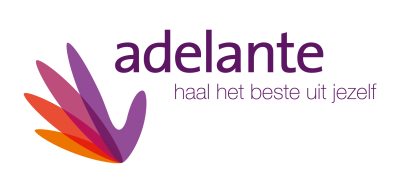 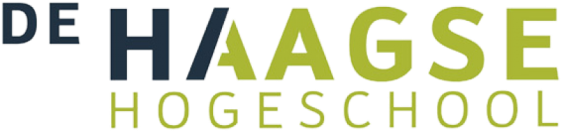 SamenvattingBij Adelante Kenniscentrum wordt onderzoek gedaan naar het gebruik van sensorhandschoen bij revalidatie van patiënten met centraal neurologisch hersenletsel. Hiervoor moet worden uitgezocht of de signalen van een sensorhandschoen betrouwbaar zijn. Daarom is eerst een markonderzoek gedaan naar welke handschoenen er op dit moment op de markt zijn en is naar achtergrondinformatie gezocht over de sensoren. De onderzoeksvragen die hierbij zijn opgesteld zijn:Welke sensor handschoen is voor dit betrouwbaarheidsonderzoek van belang?In welke mate kunnen de sensorhandschoenen signalen die zijn geregistreerd gedurende het uitvoeren van diverse dagelijkse handvaardigheden met protocol, door gezonde mensen, betrouwbaar meten?Uit het marktonderzoek is gekomen dat rekstroken niet altijd betrouwbaar zijn, maar wel het goedkoopst . Verder zijn Inertial Measurement Units (verder IMU) nauwkeuriger en meten alle dimensies.  Er zijn tientallen handschoenen al op de markt die onder andere rekstroken of IMU’s gebruiken. Voor dit onderzoek is de Manus VR gebruikt. Deze handschoen heeft tien rekstroken waarmee buiging in het metacarpophalangeale (MCP) en proximale interphalangeale (PIP) gewricht worden gemeten en twee IMU’s voor de circumductie van de duim en de bewegingen van de handpalm. De data die geanalyseerd is, zijn quaternionen. Om de betrouwbaarheid bij dagelijkse handelingen te kunnen bepalen van deze handschoen zijn acht dagelijkse handelingen uitgevoerd, met de Manus VR aan, door tien gezonde proefpersonen. De handelingen zijn vijf keer achter elkaar uitgevoerd, waarbij ook een filmopname is gemaakt. Vervolgens is de verkregen data ingeladen in Matlab waarmee per gemeten gewricht de intraclass correlatie coëfficiënt (ICC) bepaald is per handeling. In totaal zijn 17 signalen verkregen van de gewrichten waarover de ICC is bepaald.Uit de resultaten blijkt dat de handschoenen niet betrouwbaar dagelijkse handelingen kunnen meten omdat vaak een grote range aan ICC waardes (bijv. 0,30-0,90) geeft voor dezelfde handeling. De IMU sensoren van de handschoen hebben wel een kleinere range aan ICC waardes (bijv. 0,60-0,90) en deze ICC waardes liggen vaak ook hoger dan die van de rekstroken. In de software van de handschoenen lijken fouten te zitten, waardoor storingen in het signaal optreden. Verder heeft de handschoen niet voor iedereen de juiste pasvorm en kunnen de rekstroken hierdoor verplaatsen. Door de grote range in ICC waardes en andere fouten die gezien zijn, kan gezegd worden dat de Manus VR signalen, qua reproduceerbaarheid, niet betrouwbaar zijn. Voor vervolgonderzoek zullen de software en Manus VR handschoen verbeterd moeten worden of dient een andere handschoen gebruikt te worden. Hiervoor kan de Nansense Red Biomed gebruikt worden. Deze heeft alleen maar IMU’s. Ook kan er met de Manus VR handschoenen door middel van een robot hand gekeken worden of de rekstroken wel betrouwbaar zijn.Inleiding In Nederland zijn veel mensen met centraal neurologisch handletsel na een CVA/beroerte. In 2017 hebben ongeveer 477800 mensen een beroerte gehad (Volksgezondheidenzorg.info, 2018). De prevalentie van beroertes is de afgelopen jaren gestegen, doordat mensen steeds ouder worden (NHG, 2018). Echter loopt niet iedereen die een beroerte heeft gehad centraal neurologisch handletsel op. Het herstel van neurologisch handletsel duurt vaak lang of is vaak niet volledig, waardoor dagelijkse activiteiten lastiger zijn geworden.Om het herstel van handfunctie en handvaardigheid na dit handletsel te bevorderen, zal onderzoek gedaan worden naar het gebruik van sensor handschoenen. Hiermee zou het Kenniscentrum van Adelante een revalidatiemethode kunnen ontwikkelen. Zij willen uiteindelijk de proprioceptie kunnen beïnvloeden door middel van krachtterugkoppeling uit de sensor handschoenen. Hiervoor moeten ook de patronen in de bewegingen bekend zijn om te kunnen weten hoe de krachtterugkoppeling moet zijn.Voordat met deze revalidatiemethode gestart kan worden is er eerst nog onderzoek gedaan naar verschillende sensorhandschoenen. Hierbij is gekeken naar wat voor soort sensoren beschikbaar is en welke sensoren het nauwkeurigst zijn volgens literatuur. Daarna moest bepaald worden met welke dagelijkse handelingen het betrouwbaarheidsonderzoek wordt gestart. Hiervoor wordt er per handeling een protocol opgesteld over hoe de handeling uitgevoerd moest worden. Verder werd gekeken of deze data wel betrouwbaar is met behulp van Matlab en SPSS. De onderzoeksvragen die hierbij zijn opgesteld luidden: Welke sensor handschoen is voor dit betrouwbaarheidsonderzoek van belang?In welke mate kunnen de sensorhandschoenen signalen die zijn geregistreerd gedurende het uitvoeren van diverse dagelijkse handvaardigheden met protocol, door gezonde mensen, betrouwbaar meten?In Nederland is al een onderzoek geweest vanuit Adjunvo, een start-up bedrijf van TU Delft. Zij hebben een onderzoek gedaan met de Sense Glove met als doel de handschoen in te zetten in de revalidatie bij mensen met niet aangeboren hersenletsel. Uiteindelijk werd het doel veranderd om de Sense Glove in te zetten in de handrevalidatie en om gevoel binnen Virtual Reality te introduceren. De inzet bij de handrevalidatie is om een oefening uitdagend te maken en data meteen door te geven aan de therapeut. Uit dit onderzoek is gekomen dat de Sense Glove nauwkeuriger hoeken kan meten dan een goniometer. (ZorgInnovatie,2018)Verwacht werd dat er een sensorhandschoen die hoekversnellingen meet gebruikt ging worden voor dit onderzoek. Verder werd verwacht dat het geregistreerde signaal betrouwbaar is, met een ICC die hoger is dan 0,61. Bij een ICC van 0,61 tot 0,80 is de classificatie substantieel volgens de studie van Landis en Koch [1977]. Alle ICC waardes daarboven zijn bijna perfect, de waarde 1,00 is helemaal perfect. Mogelijk waren wel afwijkingen in de data te zien maar deze konden verklaard worden met behulp van de interpretatie van de videobeelden. Voor de ICC waardes staat in bijlage 1 de afbeelding met de ICC classificaties volgens Landis en Koch [1977].Bij dit onderzoek is Adelante Kenniscentrum betrokken en wordt gebruik gemaakt van de apparatuur die daar aanwezig is. Daarnaast wordt samengewerkt met een plastisch chirurg van het UMC+ in Maastricht. Hij wil zelf een onderzoek doen met de Manus VR Gloves.MethodeMarktonderzoekOm een sensorhandschoen aan te schaffen is op internet een wereldwijd marktonderzoek uitgevoerd. Hierbij is gekeken naar wat de handschoen meet, de accessoires, de specificaties, prijs en levertijd van de verschillende handschoenen. Daarnaast is er literatuuronderzoek gedaan naar het gebruik van sensoren. Verder is literatuur gebruikt die aanwezig was en via daar is door gelinkt naar een bron.Voor het literatuuronderzoek zijn de volgende databases gebruikt: Googlescholar, Pubmed, MedlineZoektermen: Sensorglove, sensor, reliability, bending sensors, hand, wrist, fingersInclusie: artikelen jonger dan 10 jaarBetrouwbaarheidsonderzoek Bij dit betrouwbaarheidsonderzoek zijn acht verschillende dagelijkse handelingen vijf keer gedaan door  dertien verschillende, gezonde, proefpersonen. Voor de handelingen is een instructie opgesteld hoe deze uitgevoerd moeten worden. Voor de metingen van de handelingen is gebruik gemaakt van een sensorhandschoen. Tevens zijn de handelingen gefilmd met een camera.ProefpersonenDertien gezonde mannen of vrouwen ouder dan 18 jaar en jonger dan 70 jaar hebben deelgenomen aan dit onderzoek. De proefpersonen mochten geen lichamelijke beperking hebben aan de bovenste ledenmaten of medicatie gebruiken waardoor krachtverlies ontstaat. De deelnemers mochten zowel links als rechtshandig zijn. Van de proefpersonen is de leeftijd, geslacht, dominante hand, lengte en breedte van de hand genoteerd. Om deze gegevens te noteren is gebruik gemaakt een registratieformulier (bijlage 2). Verder is een instructie ontwikkeld hoe de handmaten gemeten dienden te worden (bijlage 3). De proefpersonen mochten geen sierraden aan de hand of pols dragen tijdens de metingen.ApparatuurUit voorgaand marktonderzoek is de Manus VR, zie figuur 1, naar boven gekomen om te gebruiken voor dit betrouwbaarheidsonderzoek. De Manus VR heeft vijf rekstroken en twee IMU´s. Door deze sensoren worden flexie/extensie van de MCP- en PIP-gewrichten, alle bewegingen van de duim, radiaal-/ulnairabductie en palmair-/dorsaalflexie van de pols gemeten. Voor de DIP gewrichten wordt er een voorspelling gemaakt door de software. Deze handschoen heeft zelf geschreven software, Apollo, maar kan ook door middel van beschikbare plug-ins in Unity en Unreal engine worden gebruikt. De software van het bedrijf zelf heeft een callibratietool met weergave van de hand en data na de callibratie. Ook hebben zij een programma waarin een recorder knop zit om data op te slaan als quaternionen. Quaternionen zijn signalen met een x,y,z en w component.  Unity en Unreal engine zijn programma´s waarin onderandere spellen geprogrameerd kunnen worden. Via deze programma´s is het mogelijk om ruwe data te verkrijgen na het zelf programmeren van een programma.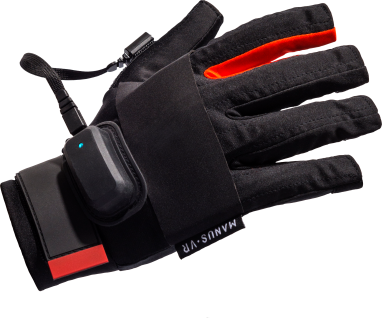 ProtocolVoor dit onderzoek is gebruik gemaakt van de Manus VR DK2 sensorhandschoenen (zowel de linker als rechter hand) en bijgeleverde software. Verder werd ook een camera gebruikt waarmee de handelingen gefilmd zijn om mogelijk afwijkingen in de signalen te kunnen herkennen of uit te sluiten.De volgende dagelijkse handelingen zijn uitgevoerd gedaan in het onderzoek:Kopje/beker oppakken  Haren kammen	Eten met mes en vork Gezicht wassenSchrijven met een penBal vastpakkenBlik oppakken aan bovenrandDeur open en dicht doenDeze handelingen zijn gekozen aan de hand van verschillende handgrepen zoals ook in de Sollerman handfunctie test gebruikt worden. Bij deze test wordt gekeken hoeveel handfunctie patiënten nog hebben door middel het laten uitvoeren van zeven verschillende soorten handgrepen in de vorm van dagelijkse handelingen. Hiervoor worden 20 verschillende handelingen gedaan.  In bijlage 4 staan de instructies hoe bovenstaande acht handelingen van het betrouwbaarheidsonderzoek zijn uitgevoerd. Verder staat in bijlage 5 het gevolgde protocol voor dit onderzoek.In totaal zijn dertien verschillende proefpersonen gemeten, vier mannen en negen vrouwen, in de leeftijd van 19 tot en met 51 jaar. Twee proefpersonen zijn linkshandig, de overige elf zijn rechtshandig. De grootte van de hand varieert tussen de 164 mm en 210 mm en de omtrek tussen de 170mm en 220mm. Van de dertien proefpersonen zijn er tien gebruikt omdat de data van de andere drie proefpersonen is gebruikt om te controleren of deze handschoenen hetzelfde resultaat geven. Van de tien proefpersonen zijn de ICC waardes berekend welke in bijlage 6 zijn weergegeven. Per handeling zijn de ICC waardes van alle proefpersonen in boxplots gezet en wordt weergegeven hoeveel missing data er zijn, gemiddelde, minimum en maximum ICC waardes. Deze tabellen staan in bijlage 6. Tabel 1 Codering van de handelingen voor het opslaan van de metingenData verwerkenVoor het opslaan van de data is gebruikt gemaakt van de volgende codering:P01A01 waarbij P01 de proefpersoon is, A de handeling en 01 de poging. In tabel 1 zijn de handelingen gecodeerd.Met de Manus VR is ruwe data beschikbaar, met waardes van 0 tot 1, via Unity of zijn er quaternionen als data die uit Apollo komen. Voor dit onderzoek werden de quaternionen gebruikt.De verkregen data, een tekst file, is ingeladen in Matlab en omgezet tot matlab file. In dit Matlab programma werden eerst de linker of rechter hand gescheiden. Hierna is van de x,y,z signalen per sensor een resultante vector gemaakt met behulp van de stelling Pythagoras. Alle weggevallen data werd door middel van interpoleren ingevuld. Vervolgens werd de drempelwaarde bepaald door middel van alle signalen op te tellen en gelijk te richten van alle sensoren van de vijf metingen, zie figuur 2. Hiervan kon het nul signaal bepaald worden op de punten waarbij de handen stil op tafel liggen. Daarna wordt een lijngrafiek van gemaakt, zie figuur 3. Hierbij is het beginpunt van de handeling bepaald, zie figuur 4. 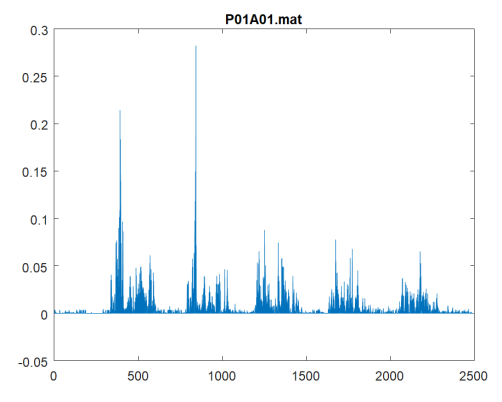 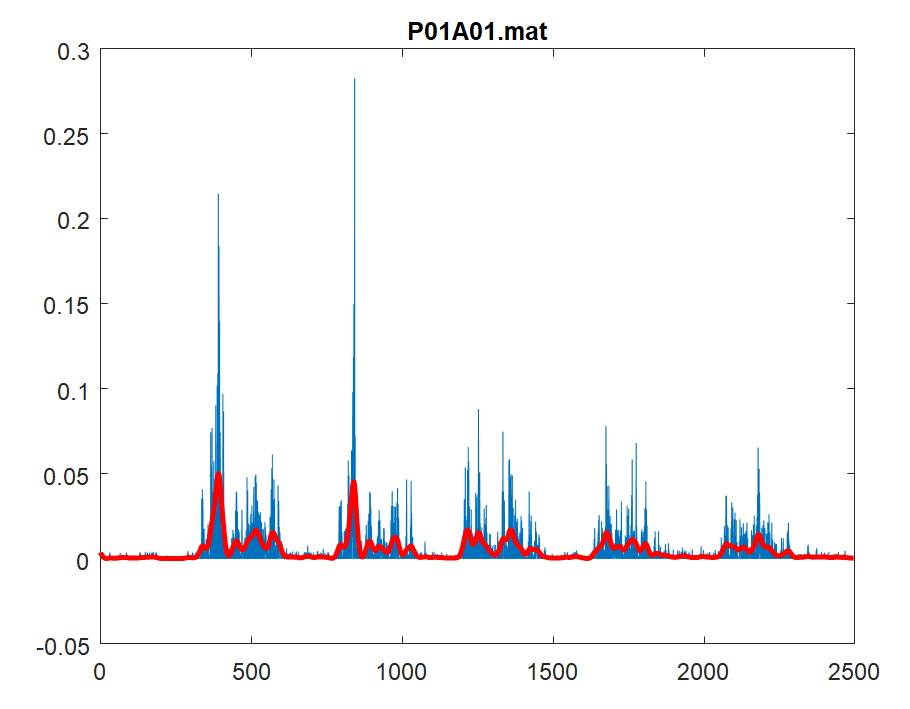 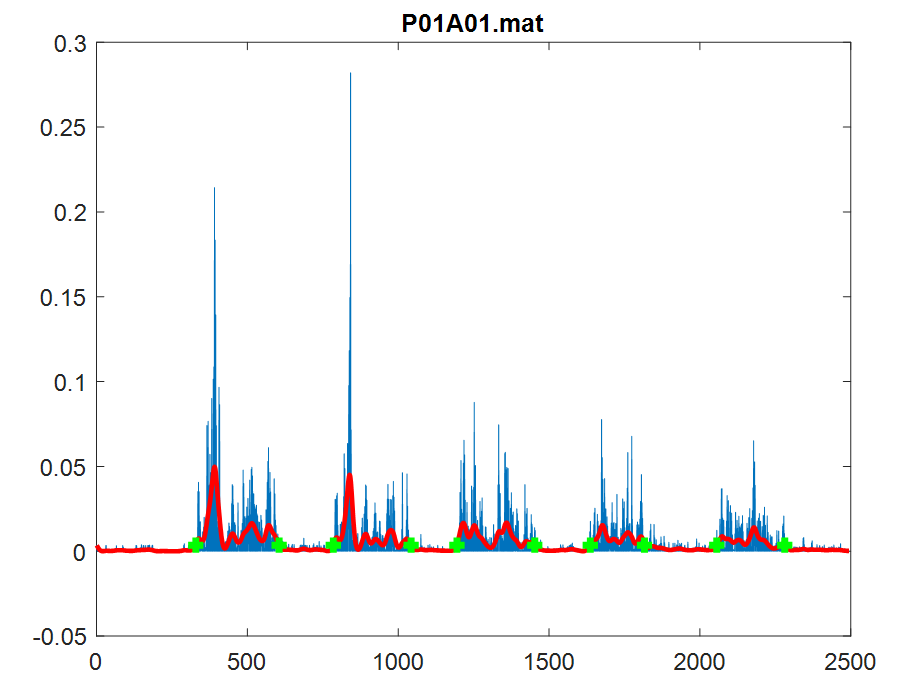 Vervolgens werd de relatieve ICC berekend over de resultante vectoren van de quaternionen. Wanneer de drempelwaarde was bepaald ontstaan vijf signaaltrajecten die telkens één poging weergeven. Deze signaaltrajecten werden van elkaar los geknipt, dezelfde lengte aan datapunten gemaakt en met elkaar vergeleken. De vergelijking leverde de relatieve ICC (within subject) voor ieder signaal per gewricht. De verkregen relatieve ICC waardes werden opgeslagen in Excel om in te laden in SPSS waar boxplots worden gemaakt. Er zijn boxplots gemaakt van alle tien de proefpersonen met dezelfde handeling. Hierbij is de waarde -99 als missing data gemarkeerd en niet meegenomen. Verder waren de signalen soms nul en zijn hierdoor ICC waardes van één verkregen, wat zeer onwaarschijnlijke uitkomsten zijn. Deze ICC waardes zijn ook niet meegenomen. Uiteindelijk zijn er acht boxplots gemaakt. Verder is in SPSS een tabel gemaakt met de gemiddelde, minimale en maximale waarde.ResultatenMarktonderzoekOp de markt zijn al diverse sensorhandschoenen met grotendeels dezelfde specificaties. De meeste handschoenen hebben hoekmeters of IMU’s. Maar er zijn ook handschoenen die alleen druksensoren hebben. De hoeveelheid sensoren wat een handschoen heeft varieert wel heel erg. Er zijn handschoenen met vijf sensoren maar ook met 35. In bijlage 7 zijn de gevonden handschoenen weergegeven. Uit de review studie van Wang et al. 2017 blijkt dat veel IMU’s en accelerometers worden gebruikt voor de romp, armen, pols en vingers. Dit komt doordat de sensoren nauwkeurige, essentiële waarden leveren, gemakkelijk te gebruiken en klein van formaat zijn. Voor metingen aan vingers worden meerdere dezelfde sensoren gebruikt.Verder blijkt uit twee onderzoeken, van Simone and Kamper [2005] en van Oess,Wanek and Curt [2012], dat meerdere buigsensoren een signaalafwijking hebben. Het signaal wordt in de loop van de tijd van een vaste houding steeds lager (max. 22.19%). Alleen bij de buigsensoren van Flexpoint die een dun PVC laagje over het carbon hebben loopt het signaal veel minder af (0.9%).Om tot een keuze te komen welke handschoen er aangeschaft gaat worden zijn er een aantal eisen opgesteld.De handschoen moet flexie en extensie van de vingers meten.Oppositie van de duim moet gemeten worden.De handschoen moet compact zijn.Ook zijn er een aantal wensen:De handschoen meet ab-/adductie van de vingersDe handschoen meet het distaal interphalangeale (DIP) gewricht van de vingersEr moeten meerdere handschoenen in één ruimte, tegelijkertijd, gebruikt kunnen wordenDe handschoen heeft voornamelijk IMU´sDe handschoen kan ook polsbewegingen metenDe handschoen kan ook druk/grip metenIn tabel 2 worden de gevonden handschoenen getest aan de eisen en wensen.Tabel 2 Plus en min tabel aan de hand van de eisen en wensen. De eisen dienen een + te hebben en de wensen ook zo veel mogelijk. De Nansense Red (Biomed) komt als beste naar boven, daarna de Nansense Blue (pro), als derde de IGS Cobra glove en daarna de Manus VR. BetrouwbaarheidsonderzoekHieronder staat voor iedere handeling een figuur waarin de ICC waardes van ieder gemeten gewricht weergegeven zijn. Alle DIP gewrichten zijn voorspellingen van de software.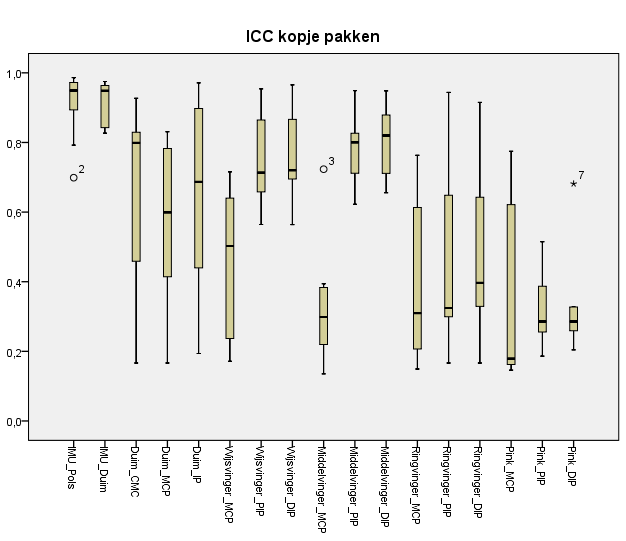 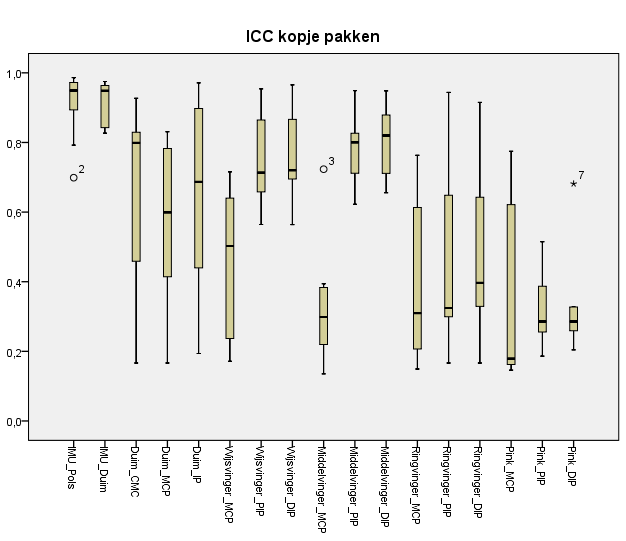 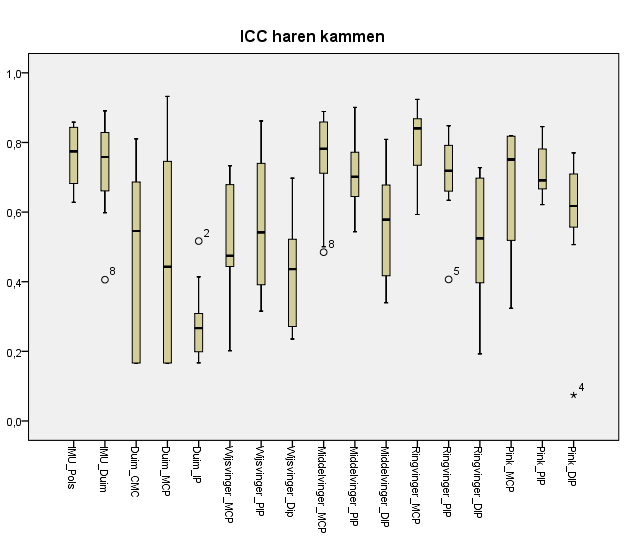 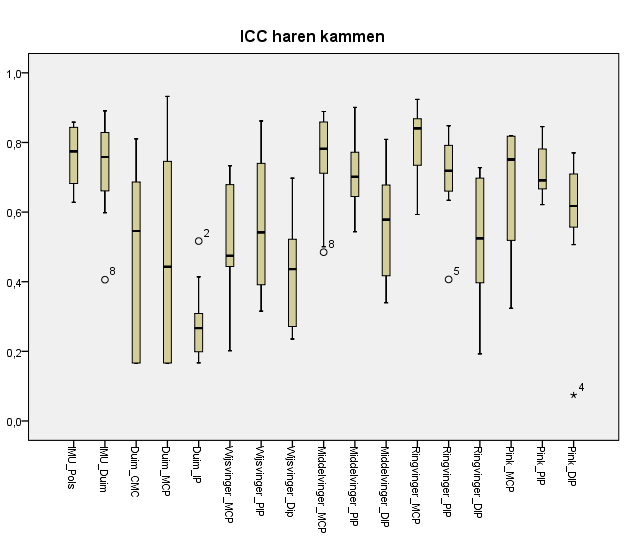 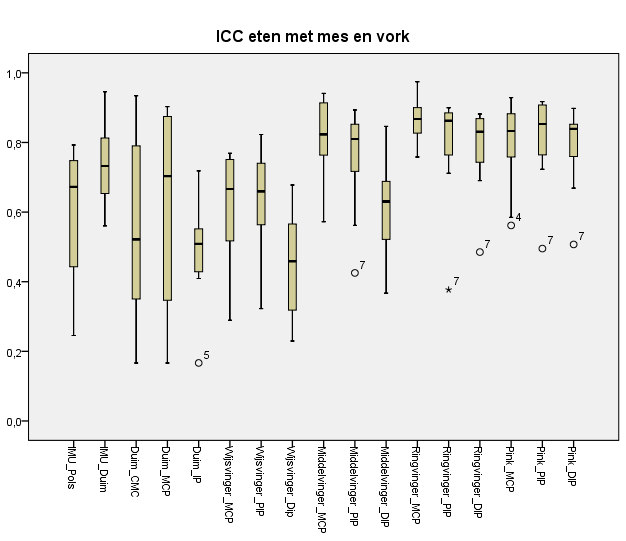 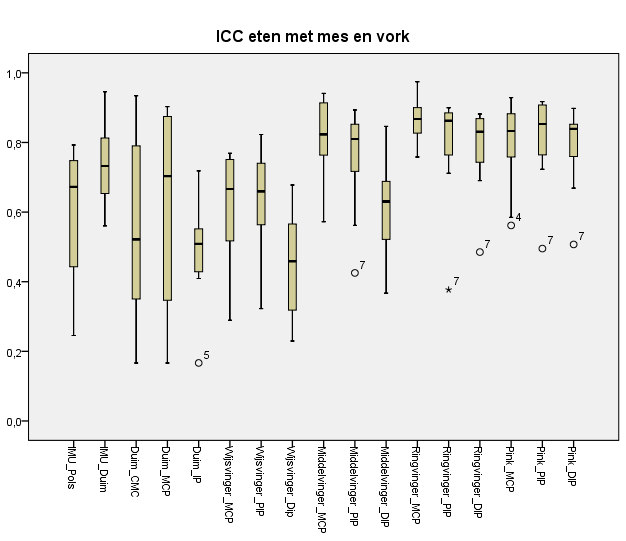 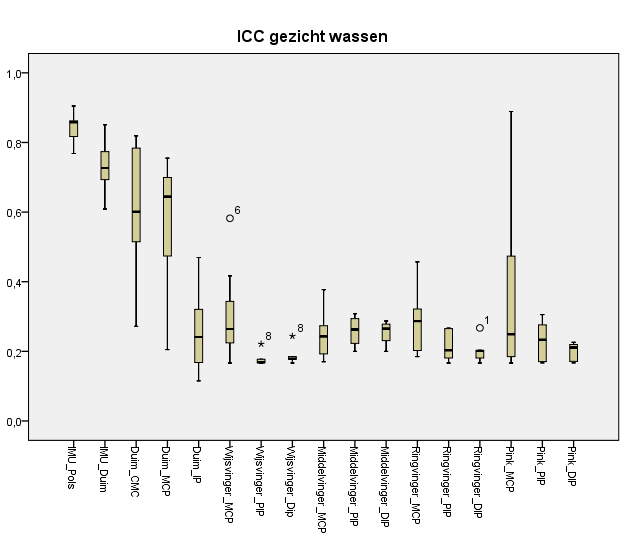 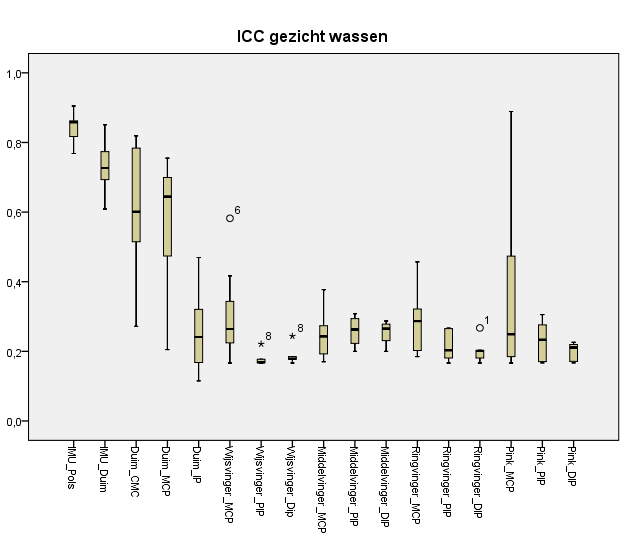 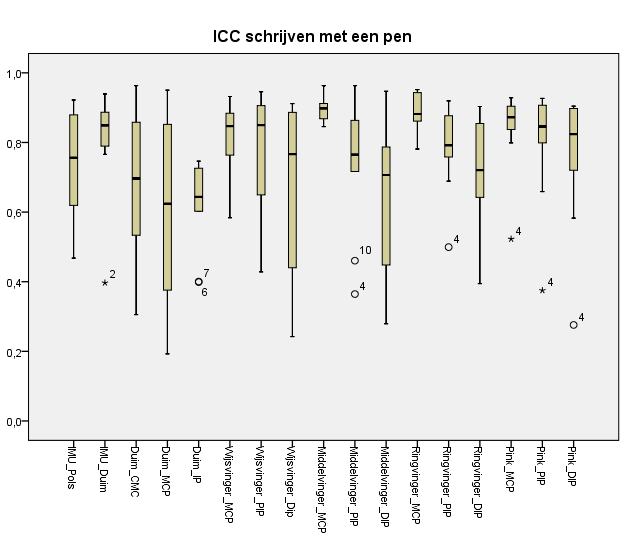 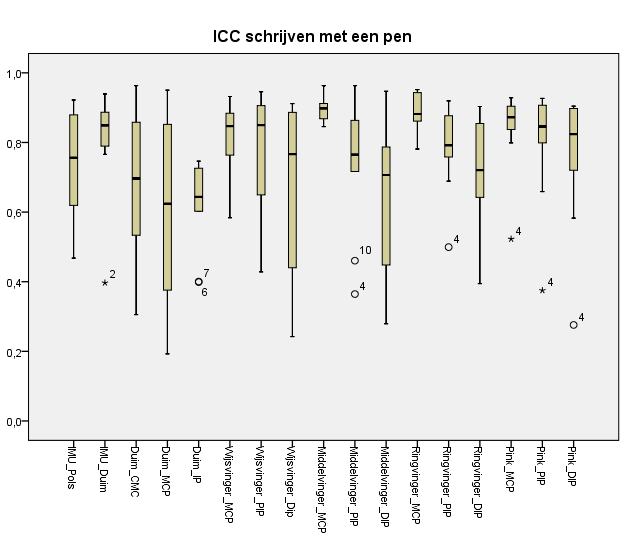 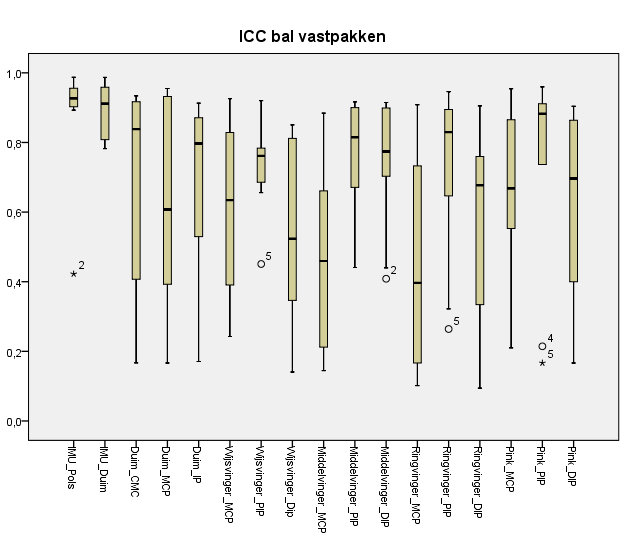 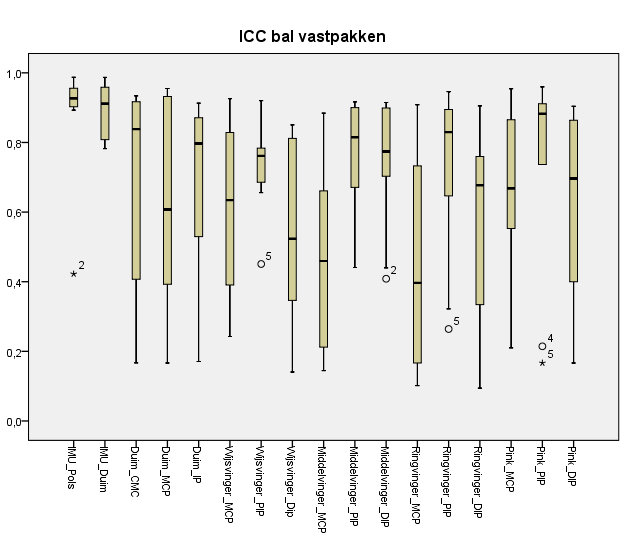 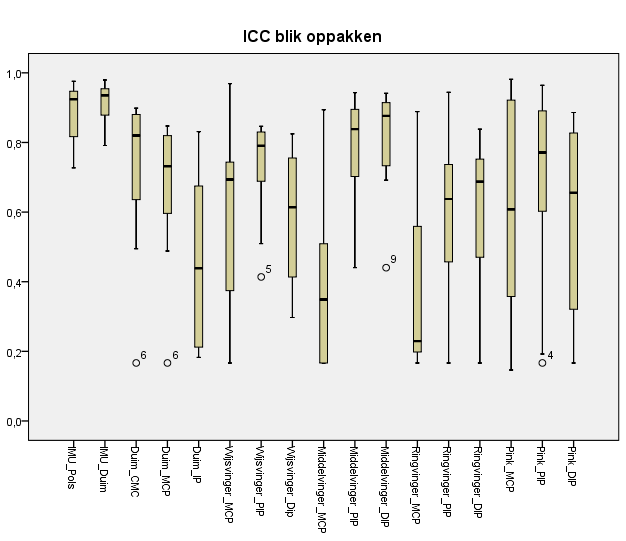 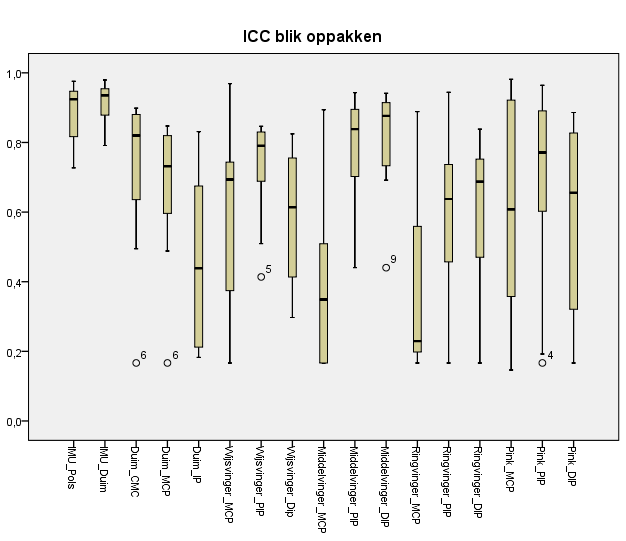 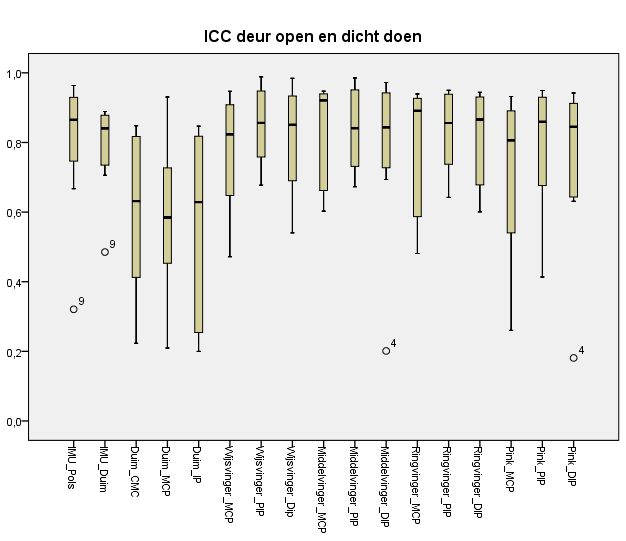 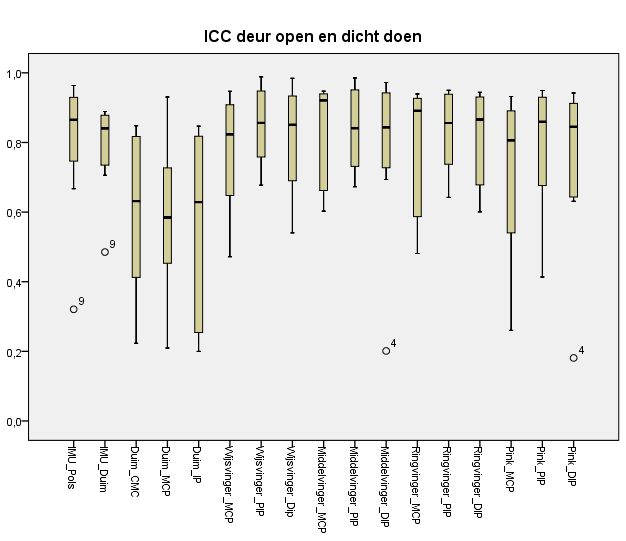 DiscussieMarktonderzoekDe eerste onderzoeksvraag, welke sensor handschoen is voor dit betrouwbaarheidsonderzoek van belang, is beantwoord door middel van het marktonderzoek. Hieruit is gekomen dat een handschoen met IMU’s, zoals de Nansense Red Biomed, het meest betrouwbaar is. Maar omdat deze vrij prijzig en niet snel voorhanden was, is gebruikt gemaakt van de Manus VR DK2. Deze sensorhandschoenen voldoen aan de eisen maar niet volledig aan de wensen, zie tabel 3. De Manus VR was voorhanden in het MUMC+ en mocht gebruikt worden voor dit onderzoek. Hierdoor zijn de kosten gedrukt en levertijd niet aan de orde geweest.De Manus VR meet door middel van rekstroken de flexie en extensie van het MCP en het PIP gewricht van de vijf vingers. Op de duim en hand zit ook nog een IMU om de rest van de bewegingen te kunnen meten. De DIP gewrichten worden door de software geschat en niet gemeten wat wel een wens was. Ook meet deze handschoen niet de ab-/adductie van de vingers wat ook een wens was. Het uitkomstsignaal bestaat uit quaternionen, wat beschikbaar is via Apollo. Door middel van een plugin van Unity en Unreal engine is de ruwe data verkrijgbaar. Er kunnen ook meerdere handschoenen tegelijk gebruikt worden wanneer er een uitgebreide versie van de software wordt aangeschaft.Voor vervolgonderzoek wordt geadviseerd gebruik te maken van een handschoen met meer IMU’s omdat deze nauwkeuriger zijn en ook de ab/-adductie van de vingers meten. Dit zal dan de Nansense red Biomed handschoen worden. Deze handschoen meet ook de DIP gewrichten van de vingers en kan ook ab-/adductie van de vingers meten. Voor deze studie liggen deze handschoenen echter buiten het budget en hebben deze een te lange levertijd.BetrouwbaarheidsonderzoekDe tweede onderzoeksvraag, in welke mate kunnen de sensorhandschoenen signalen die zijn geregistreerd gedurende het uitvoeren van diverse dagelijkse handvaardigheden met protocol, door gezonde mensen, betrouwbaar meten, is beantwoord door het betrouwbaarheidsonderzoek. Uit de resultaten (figuren 5 t/m 12 en bijlage 7) blijkt dat er vaak een grote range is in ICC´s van de tien proefpersonen. De ICC waardes van de IMU’s hebben meestal de kleinste range en zijn dus betrouwbaarder dan de rekstroken. Er zijn wel ICC waardes, boven de 0,61, verkregen die voldoen.Zoals te zien is bij het kopje oppakken zijn de ICC waardes voor de PIP van de wijsvinger en middelvinger redelijk hoog en de overige vingers minder. Dit kan worden verklaard doordat met die vingers het kopje werd opgepakt en de ringvinger en pink meer zweven in de ruimte. Maar waarom de waardes voor de MCP gewrichten van de wijsvinger en middelvinger dan weer een stuk lager zijn kan vooralsnog niet verklaard worden.Bij het gezicht wassen is te zien dat alle ICC waardes van de rekstroken heel laag liggen of missing data zijn. Vaak liggen deze waardes tussen de 0,18 en 0,35. Hieruit valt op te merken dat deze handeling niet genoeg beweging van de hand heeft of dat de bewegingen op verschillende manieren uitgevoerd kunnen worden en daardoor niet betrouwbaar met deze handschoen gemeten kan worden.  Deze handeling zou bij vervolgonderzoek niet gebruikt moeten worden.Bij het signaal verwerken is duidelijk geworden dat de data die volgens de leverancier ruwe data is, dit niet is. Er wordt namelijk alleen data geregistreerd wanneer er twee of meer rekstroken actief zijn. Dit is vergeleken met de data van de quaternionen waar wel verandering te zien is. Verder worden ook de IMU´s niet meegenomen in de ruwe data. Ook laat de data min één zien midden in een handeling. Hier hoort geen min één te staan.  Dit is door middel van nog drie proefpersonen gecontroleerd of het niet aan de handschoen lag. Hiervoor is een andere set handschoenen van Manus VR voor gebruikt. Ook deze data gaf midden in een handeling ineens min één. Hierdoor wordt er geconcludeerd dat de storingen in de software zitten en niet in de handschoenen zelf. Mogelijk komt dit doordat de laptop op dat moment moet nadenken met het wegschrijven van de data en het dan niet meer aan kan. Het signaal met de quaternionen is al bewerkt. Hieruit zijn alle storingen gefilterd voordat het wordt opgeslagen. Door deze filtering zijn de ICC waardes al hoger geworden.De Manus VR handschoenen zijn één maat waardoor deze veel te groot zijn voor mensen met kleine handen. Hierdoor vallen de rekstroken aan beide zijkanten van de hand, pink en duim, er naast. Daarnaast draait de handschoen bij de pink bij alle proefpersonen een beetje waardoor de rekstrook niet meer recht over het gewricht van de vinger loopt. Ook heeft de rekstrook voor de duim te veel ruimte en kan omdraaien waardoor deze niet meer meet wat gemeten zou moeten worden.Voor de achtste handeling is bij geen proefpersoon de dominante hand gebruikt. Dit lag aan de deur hoe deze open ging. Verder zijn er op 3 locaties metingen gedaan waardoor er al verschil in omstandigheden kan zijn. Maar omdat er individueel wordt gekeken zou dit niet van invloed moeten zijn. Verder valt er nog te discussiëren over de rekstroken. Uit het marktonderzoek blijkt dat rekstroken niet de meest betrouwbare meetinstrumenten zijn en dat er beter IMU’s gebruikt kunnen worden. Toch zijn er in de data ook kleine ranges aan ICC waardes gevonden voor de rekstroken zoals in figuren 4,5,6,7 en 10 te zien zijn. Er zijn wel ICC waardes verkregen die voldoen. Maar omdat de range zo groot is en er meer fouten in de resultaten te zien zijn, kan er niet worden gezegd dat dagelijkse handelingen met de Manus VR betrouwbaar gemeten kunnen worden.Als er vervolgonderzoek wordt gedaan met deze handschoen dient de software verbeterd te worden. Het is van belang dat de verkregen data onbewerkt en volledig is. Ook dienen de sensoren in de handschoenen niet te kunnen verschuiven of buiten de hand te vallen.Een andere optie is om te kijken of de rekstroken wel voldoen. Hiervoor zou er gebruikt gemaakt kunnen worden van een robothand zodat de verkregen hoeken ingesteld kunnen worden en vergeleken kunnen worden met de data. Verder is er nog een derde optie om handschoenen te gebruiken met IMU sensoren waarvan de verwachting is dat zij tot beter reproduceerbare data zullen leiden. Hiervoor zou de Nansense Red Biomed een goede optie zijn.ConclusieTerugkijkend naar de onderzoeksvragen en hypotheses kan er geconcludeerd worden dat er veel handschoenen op de markt zijn. De Nansense Red Biomed zou voor dit onderzoek het beste zijn. Maar door tijd gebrek en kosten is er gebruik gemaakt van de Manus VR. Voor dit onderzoek zijn er geen handschoenen met hoekversnellingsmeters gebruikt. De Manus VR meet coördinaten ten opzichte van een beginpunt welke worden weergegeven in quaternionen. Verder kunnen er met de Manus VR Gloves handvaardigheden gemeten worden, maar zijn de uitkomsten onbetrouwbaar. Dit is te zien in de grote range aan ICC waardes tussen de verschillende proefpersonen en doordat de rekstroken niet op de juiste plaats blijven zitten. Als er vervolgonderzoek gedaan wordt met deze handschoenen dient eerst de software verbeterd te worden. Ook moet er dan gekeken worden naar de handschoen zelf zodat de rekstroken niet meer kunnen draaien of naast de hand vallen.Een andere optie is om te kijken of de rekstroken voldoen door middel van een robot waarbij de hoeken van de vingers ingesteld kunnen worden. Hiermee kan de verkregen data dan vergeleken worden.De beste optie voor vervolgonderzoek is gebruik te maken van de Nansense Red Biomed. Deze heeft alleen maar IMU’s die volgens de literatuur betrouwbaarder zijn dan rekstroken. Ook meet deze wel de ab-/adductie van de vingers en de DIP gewrichten.Verder dient voor vervolgonderzoek de handeling gezicht wassen niet meegenomen te worden omdat deze handeling met te veel variatie uitgevoerd kan worden en te weinig bewegingen heeft in de vingers.BijlagenBijlage 1: ICC volgens literatuur 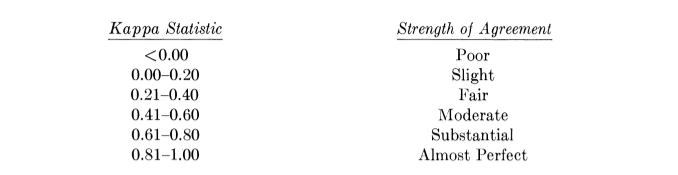 Figuur 13 Classificatie van de ICC waardes volgens Landisch en KochBijlage 2: Registratieformulier metingenTabel 3 Gegevens van alle proefpersonenBijlage 3: Meten aan de handDe lengte van de hand wordt bepaald tussen de top van D3 en de distaal wrist crease.De breedte van de hand wordt bepaald ter hoogte van de distaal palmar crease.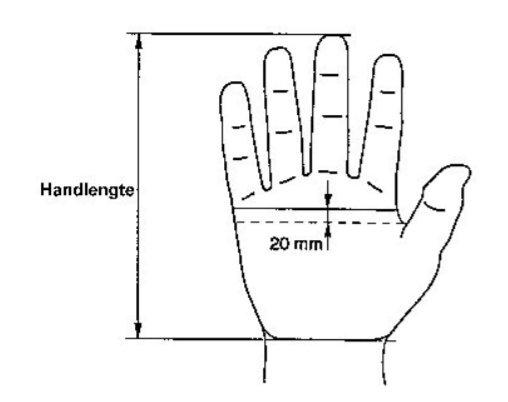 Figuur 14 Afbeelding van de hand voor het meten van de handmaten.Bijlage 4: Instructies voor de handelingenKopje oppakkenBenodigdheden:Kopje/bekerKopje staat op tafel Persoon zit op een stoel met dominante handpalm plat op tafelHand richting het kopje brengen, cilindergreep om het kopjeKopje in een vloeiende beweging richting de mond brengenKopje terug op tafel zetten in een vloeiende bewegingKopje loslatenDominante handpalm plat op tafel leggenHaren kammen	Benodigdheden:KamKam ligt op tafelBeide handen liggen met de palm op de tafelHand richting de kam brengen, hand openen om kam te pakken, duim op de kam, wijsvinger en middelvinger er onder om vast te klemmenKam richting hoofd brengenVanaf kruin naar beneden bewegen met de kam, eerst de ene helft, daarna kam overpakken, vasthouden op dezelfde wijze, andere helft van het hoofd kammenKam terug leggen op tafel in een vloeiende bewegingGezicht wassen	Benodigdheden:WashandWashand ligt op tafelHanden liggen met de handpalm op tafelHand naar de washand bewegen, hand in de washand doen, met een platte hand richting het gezicht gaan, met een platte hand over het gezicht wrijven.Met een platte hand de washand terug op tafel leggen en de hand er uit halen.Hand met de handpalm op tafel leggenEten met mes en vork 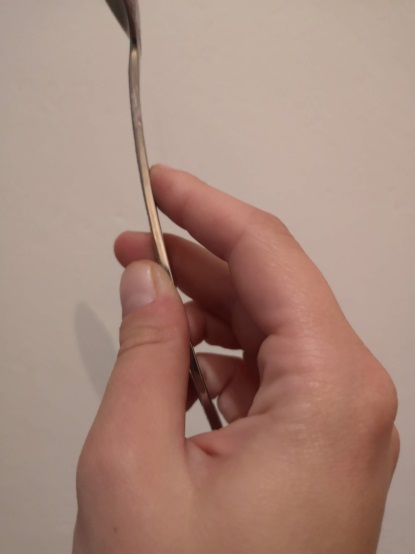 Benodigdheden:Mes, vork, bord, cake/ontbijtkoekHanden liggen met de handpalm op tafelMes, vork en bordje met cake ligt voor op tafelHand richting de vork brengen, vork vastpakken met de wijsvinger achterop, duim aan de zijkant, middelvinger aan de andere zijkant. Zie Figuur 1Hetzelfde voor het mesMet de vork en mes naar de cake gaan, in de cake prikken en snijden met het mesVork met cake richting de mond brengen in een vloeide bewegingVork en mes weer neerleggen en loslaten.Handen met handpalm op tafel leggen.Schrijven met een penBenodigdheden:Pen, papierPen en papier liggen op tafelHanden liggen met de handpalmen op tafelHand naar pen bewegen en de pen oppakken, naam op het papier schrijven, pen weer terug neerleggen waar hij lagHand met handpalm op tafel leggen Bal vastpakkenBenodigdheden:BalBal ligt op tafelHanden liggen met de handpalmen op tafelHand in een vloeiende beweging naar de bal brengen en er bovenop leggenBal in de hand klemmen en 10 cm optillen, daarna de bal weer terug neerleggenHanden weer op tafel leggen met de handpalm naar benedenBlik oppakken aan de bovenrandBenodigdheden:Blik, papieren stippenBlik staat op tafelHanden liggen met de handpalmen op tafelHand in een vloeiende beweging naar het blik brengenBlik vanaf bovenaan vastpakken, optillen en het blik weer neerzetten en loslaten.Hand met handpalm weer op tafel leggenDeur openen/dicht doenBenodigdheden:Deur met deurklinkStaand, handen hangen langs het lichaam met handpalmen naar binnen.Hand op hoogte van de deurklink brengen, hand zo draaien dat de klink vastgepakt kan worden, deurklink vastpakken met duim onder de klink andere vingers bovenop (vuist maken)Klink naar beneden drukken, deur naar je toe trekken/van je af duwen, klink omhoog laten komenDeur dicht doen, klink naar beneden doen en terug omhoog wanneer hij gesloten is, klink loslatenBijlage 5: ProtocolVoor de handelingen van dit onderzoek staan de instructies beschreven in bijlage 4. Iedere handeling werd vijf keer achter elkaar uitgevoerd, met de dominante hand en telkens op de zelfde manier. Tussen iedere uitvoering zat vijf seconden rust, door de handen plat op de tafel te laten liggen of langs het lichaam hangen. Hierdoor kon in het signaal herkend worden wanneer de volgende beweging start. Voor de eerste zeven handelingen is uitgegaan van een uitgangspositie zittend op een stoel met de handen op tafel, waarbij de voeten op de grond staan en de rug recht tegen de leuning gepositioneerd was. Voor de handeling deur open en dicht doen werd uitgegaan van een staande positie met de handen hangend langs het lichaam. Wanneer een handeling niet werd uitgevoerd volgens het beschreven protocol diende deze handeling volledig opnieuw te worden uitgevoerd.Tabel 4 Totale benodigde tijd voor de metingen van één proefpersoonDe benodigde tijd voor het uitvoeren van vijf keer één handeling was maximaal anderhalve minuut. Voor alle acht de handelingen was dan twaalf minuten nodig. Hierbij komt wel dat tussen iedere handeling de volgende klaar gezet moest worden. De totale tijd voor één proefpersoon is weergegeven in tabel 4.Als de proefpersoon binnen was werd eerst uitleg gegeven wat de bedoeling van het onderzoek is. Hierbij werden de instructies van de handeling zowel schriftelijk als mondeling aangeboden. Hierna werden demografische gegevens van de proefpersoon genoteerd waaronder lengte en omtrek van de hand, leeftijd en geslacht. Daarna werden de Manus VR handschoenen aangedaan en aangesloten op de computer. Vervolgens is een kalibratie in het programma gedaan om de range of motion en lengte van de hand te bepalen voor het systeem. Daarna werd de camera goed gezet zodat de handen duidelijk in beeld zijn. Hierna is  gestart met de metingen. Voor iedere handeling werd een nieuwe meting gestart en een nieuwe video.MateriaalMinimaal 10 gezonde proefpersonenSensorhandschoen Manus VRComputer met softwareRegistratieformulierKopje/bekerKamWashandVorkMes Tafel Stoel Deur met klinkCakeBordjeStatiefCameraBal PenPapierBlikMeetlintPapieren stippen Bijlage 8: ICC waardes per handelingTabel 5 ICC waardes dominante hand van handeling A Tabel 6 ICC waardes dominante hand van handeling BTabel 7 ICC waardes dominante hand van handeling CTabel 8 ICC waardes dominante hand van handeling DTabel 9 ICC waardes dominante hand van handeling ETabel 10 ICC waardes dominante hand van handeling FTabel 11 ICC waardes dominante hand van handeling GTabel 12 ICC waardes niet dominante hand van handeling H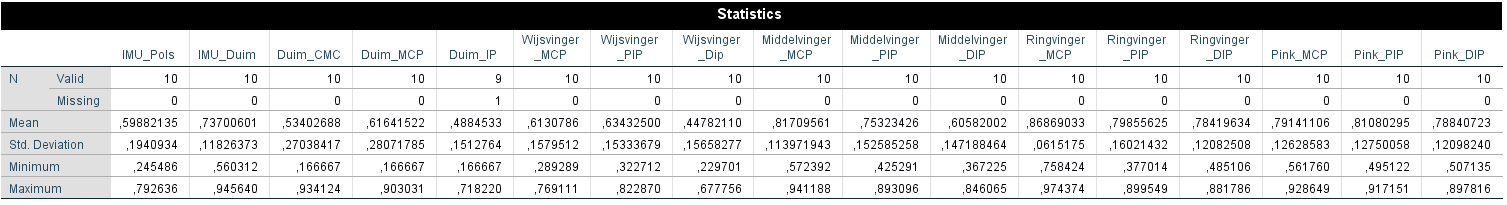 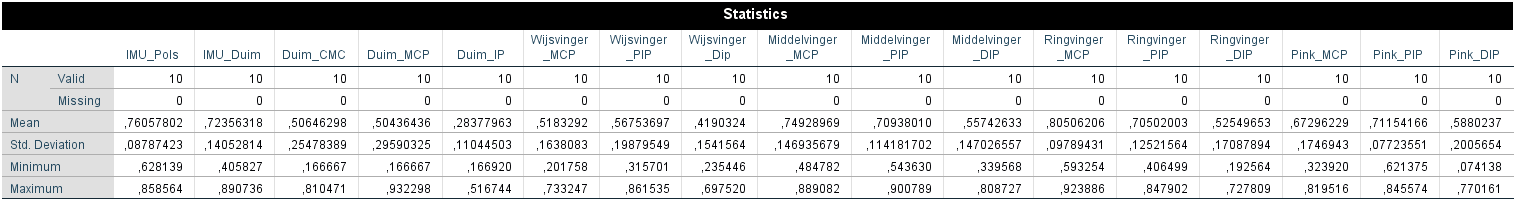 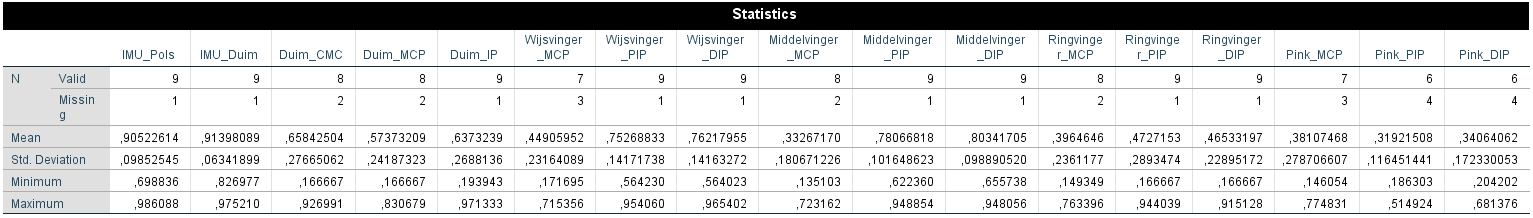 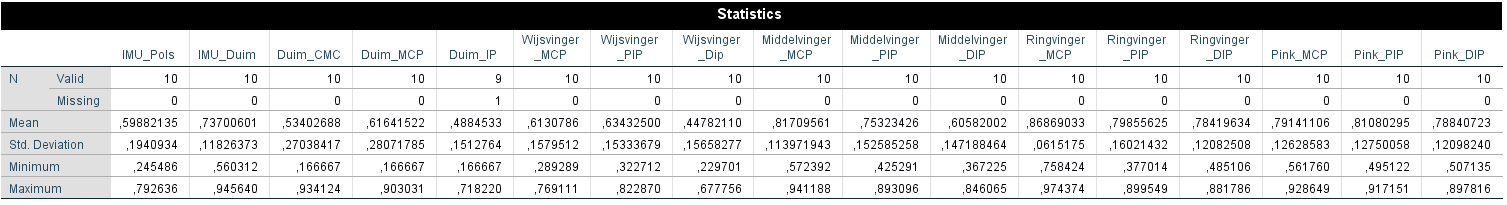 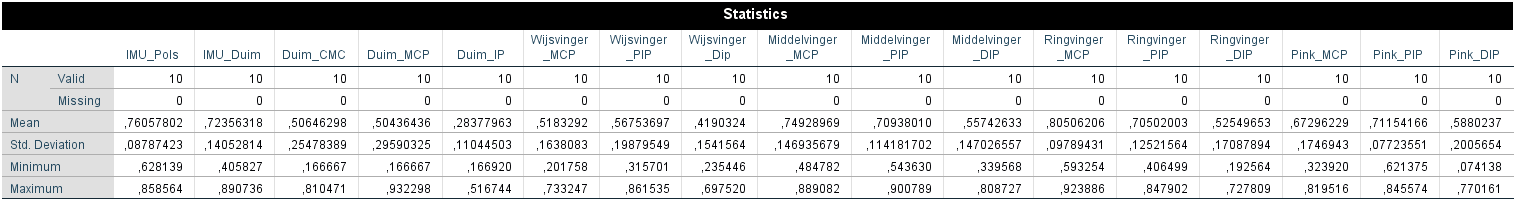 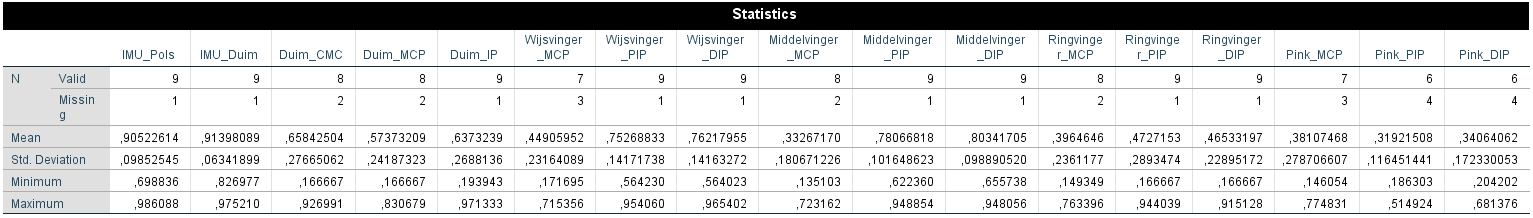 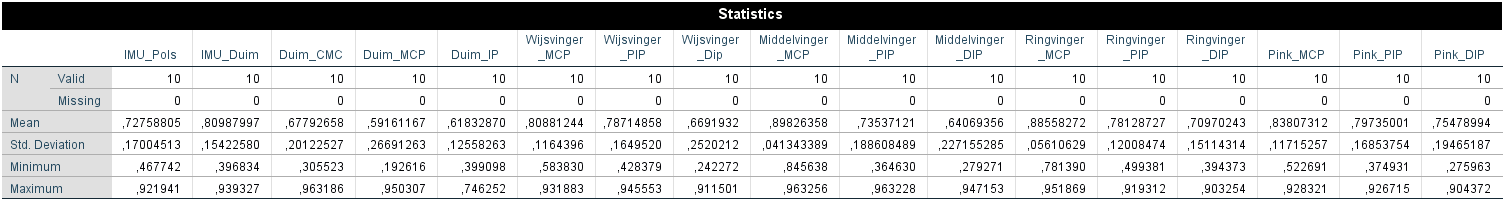 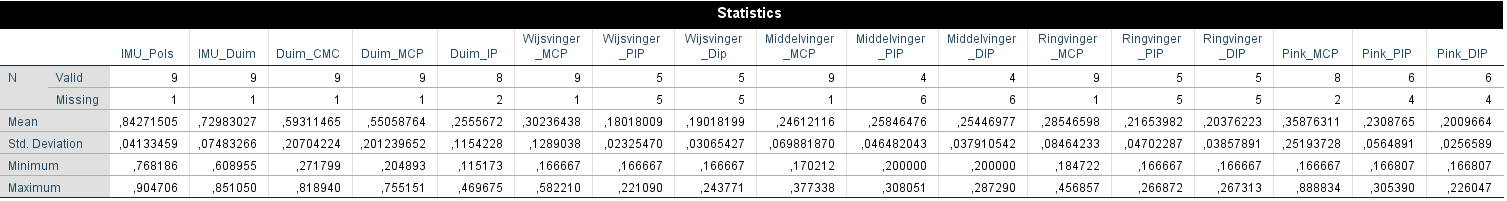 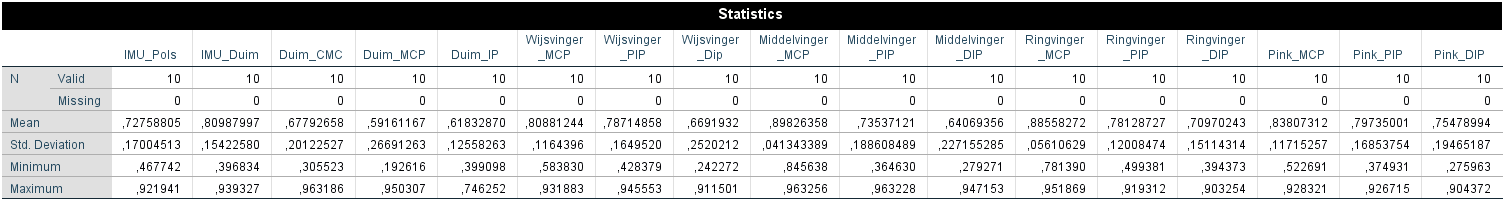 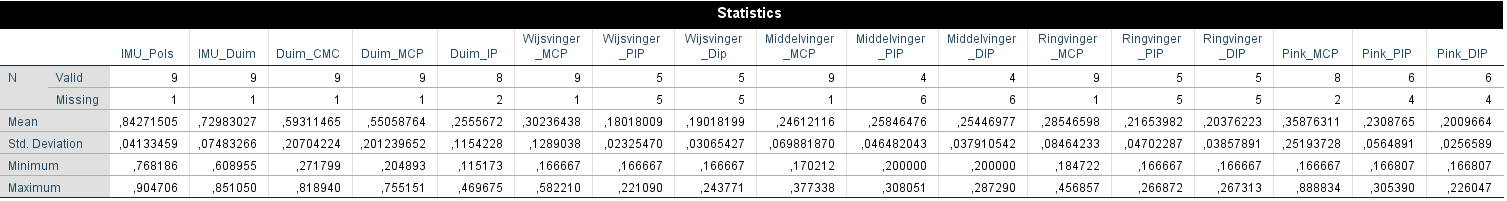 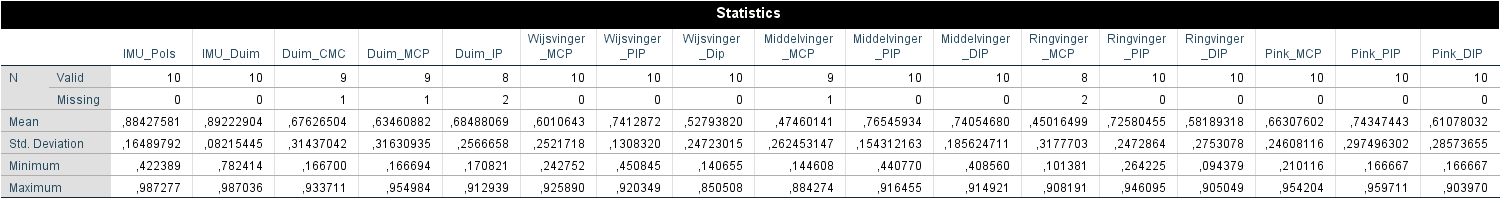 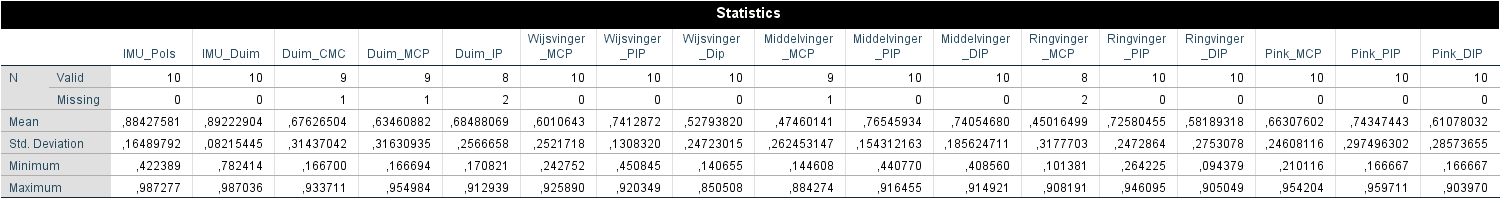 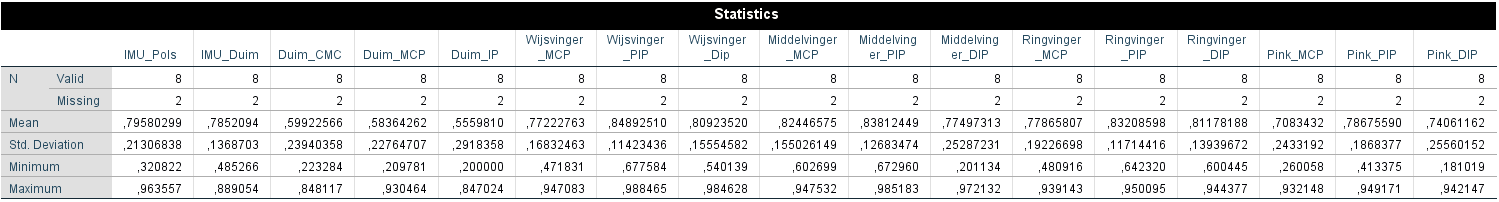 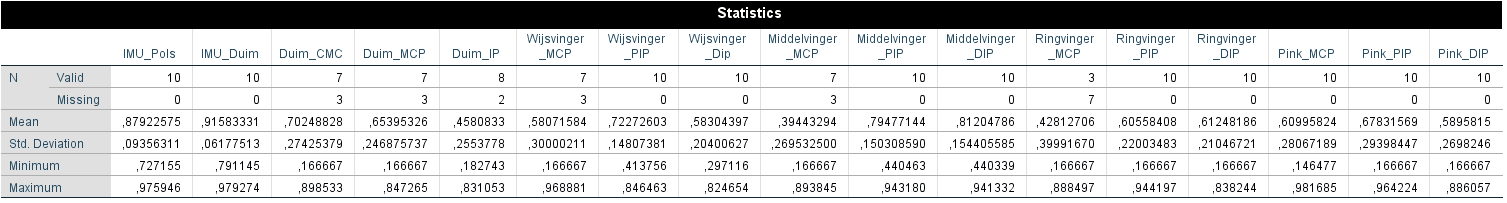 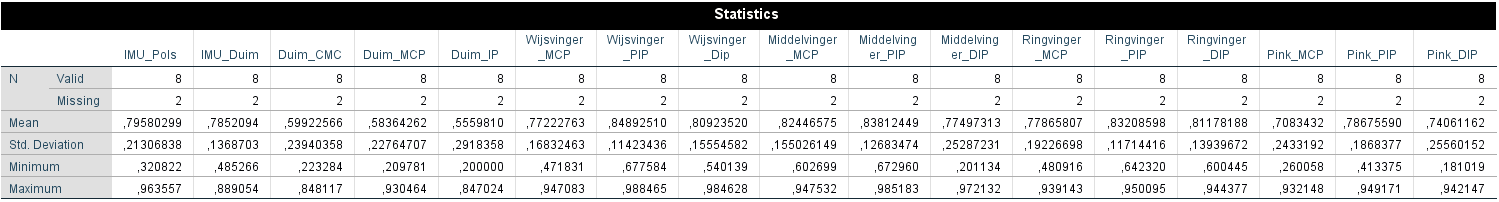 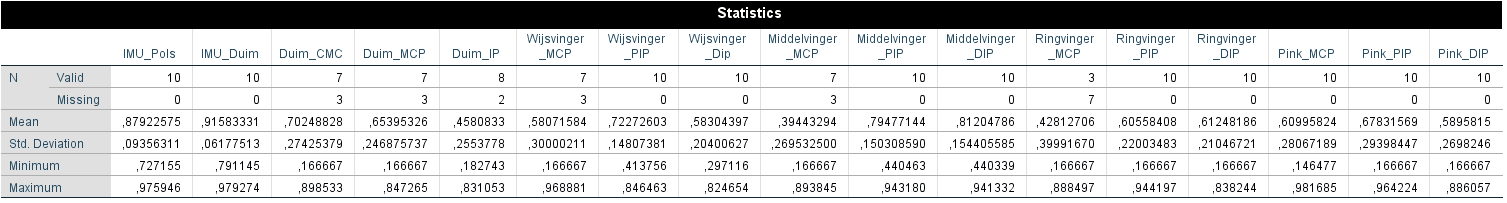 Bijlage 7: Marktonderzoek
Tabel 21 Overzicht van de gevonden sensorhandschoenen tijdens het marktonderzoekBijlage 8: ProjectplanInleiding Er zijn in Nederland veel mensen met centraal neurologisch handletsel na een CVA. In 2017 waren er ongeveer 477800 mensen met een beroerte (Volksgezondheidenzorg.info, 2018). De prevalentie van beroertes is de afgelopen jaren gestegen, doordat mensen steeds ouder worden (NHG, 2018). Niet iedereen die een beroerte heeft gehad loopt centraal neurologisch handletsel op. Het herstel van neurologisch handletsel duurt vaak lang of is vaak niet volledig waardoor dagelijkse activiteiten lastiger zijn geworden.Om het herstel van handfunctie en handvaardigheid na dit handletsel te bevorderen zal er onderzoek gedaan worden naar het gebruik van sensor handschoenen. Hiermee zou het Kenniscentrum van Adelante een revalidatiemethode kunnen ontwikkelen. Zij willen uiteindelijk de proprioceptie kunnen beïnvloeden door middel van krachtterugkoppeling uit de sensor handschoenen. Voordat er met deze revalidatiemethode gestart kan worden moet er eerst nog onderzoek gedaan worden naar verschillende sensor handschoenen. Wat voor soort signaal komt er uit, welk signaal is het nauwkeurigst volgens literatuur en van welke is het signaal gemakkelijk te gebruiken. Daarna moet er bepaald worden met welke dagelijkse handelingen het onderzoek wordt gestart. Hiervoor wordt er per handeling een protocol opgesteld over hoe de handeling moet worden uitgevoerd. Verder wordt er gekeken of deze data wel betrouwbaar is met behulp van SPSS. De onderzoeksvraag die hierbij is opgesteld luid: Welke sensor handschoen is voor dit onderzoek van belang?In welke mate kunnen de sensorhandschoen signalen die zijn geregistreerd gedurende het uitvoeren van diverse dagelijkse handvaardigheden met protocol, door gezonde mensen, betrouwbaar gemeten worden?In Nederland is er al een onderzoek geweest vanuit Adjunvo, start-up van TU Delft. Zij hebben een onderzoek gedaan met de Sense Glove met als eerste doel de handschoen in te zetten in de revalidatie bij mensen met een niet aangeboren hersenletsel. Uiteindelijk is het doel veranderd naar de Sense Glove in te zetten in de handrevalidatie en om gevoel binnen Virtual Reality te introduceren. De inzet bij de handrevalidatie is om een oefening uitdagend te maken en data meteen door te geven aan de therapeut. Uit dit onderzoek is gekomen dat de Sense Glove nauwkeuriger hoeken kan meten dan een goniometer. (ZorgInnovatie,2018)Er wordt verwacht dat er een sensorhandschoen die hoekversnellingen meet gebruikt gaat worden voor dit onderzoek. Verder wordt er verwacht dat het geregistreerde signaal betrouwbaar is. Mogelijk zijn er wel afwijkingen maar kunnen die verklaard worden met behulp van videobeelden.Bij dit onderzoek is Adelante Kenniscentrum betrokken en wordt gebruik gemaakt van de apparatuur die daar aanwezig is. Daarnaast wordt er samengewerkt met een chirurg van het UMC+ in Maastricht. Hij wil zelf een onderzoek doen met een sensorhandschoen.Methode Het eerste deel van het onderzoek bestaat uit een marktonderzoek naar de specificaties van de verschillende sensor handschoenen. De sensor handschoen die voor ons als best uit het onderzoek komt wordt aangeschaft. Mogelijk zijn dit er twee of zelfs drie.De volgende vragen worden hierbij beantwoord: Welke sensorhandschoenen zijn er allemaal?Wat voor soort signaal komt er uit? (hoeken, hoeksnelheid, coördinaten)Hoe nauwkeurig is het signaal volgens de literatuur/metingen?Zoektermen: Sensor Glove, Sensorhandschoen, specificaties, specifications, neurologisch handletsel, neurological hand injury, signaal, signal, stroke, CVADatabases: Pubmed, Google Scholar, Medline, InTechOpenHet tweede deel van het onderzoek is metingen doen bij dagelijkse activiteiten om te kijken of de geregistreerde signalen betrouwbaar zijn. Hiervoor word gebruik gemaakt van een sensor handschoen die uit voorgaand marktonderzoek is gekomen.  Bij dit onderzoek worden vijf verschillende dagelijkse handelingen vijf keer gedaan door tien verschillende, gezonde, proefpersonen. Voor de handelingen wordt een protocol opgesteld hoe deze uitgevoerd moeten worden. Tijdens het uitvoeren van de handelingen worden deze ook gefilmd om mogelijk afwijkingen in de signalen te kunnen herkennen of uit te sluiten.De volgende handelingen zullen worden gedaan in het onderzoek:Kopje oppakkenHaren kammen	Gezicht wassenVork vasthouden/etenDeur openenVan deze handelingen staat het protocol van in bijlage 1.MateriaalMinimaal 10 gezonde proefpersonenSensorhandschoenKopjeKamWashandPlastic bescherming tegen water (handschoentjes)VorkTafel Stoel Deur met klinkSpiegelCakeStatiefCameraData verwerkingOmdat nog niet bekend is met welke sensorhandschoen(en) er metingen gedaan zullen worden is ook de output nog niet bekend.Hoe betrouwbaar is het signaal van de sensor handschoen per proefpersoon voor iedere handeling met een opgelegd protocol?De data wordt in spss getoetst op de betrouwbaarheid door middel van het bepalen van de intraclass correlatie coëfficiënt. Dit wordt gedaan voor iedere vijf metingen met opgelegd protocol van één proefpersoon voor een bepaalde handeling. De metingen zijn betrouwbaar wanneer er een hoge correlatie wordt gevonden en er geen rare uitwijkende punten in de data zijn waargenomen. Als er wel uitwijkingen in de data zitten kan worden nagegaan of dit komt door een afwijking in de beweging. Wanneer het echt een afwijking in de beweging zelf is kan de data alsnog betrouwbaar worden verklaard.Voorlopige literatuurlijstVolksgezondheidenzorg.info (2018) Prevalentie en nieuwe gevallen van beroerte   https://www.volksgezondheidenzorg.info/onderwerp/beroerte/cijfers-context/huidige-situatie#node-prevalentie-en-nieuwe-gevallen-van-beroerte (4-9-2018)NHG (2018) NHG-Standaard Beroerte https://www.nhg.org/standaarden/volledig/nhg-standaard-beroerte#idp37088 (4-9-2018)ZorgInnovatie (2018) SENSE GLOVEhttps://www.zorginnovatie.nl/innovaties/sense-glove (29-8-2018)PlanningN.B. * wanneer de sensorhandschoen een levertijd van een week heeft is de ‘herfstvakantie’, week 43 een andere week.Bijlage 1 Protocol voor de handelingenKopje oppakken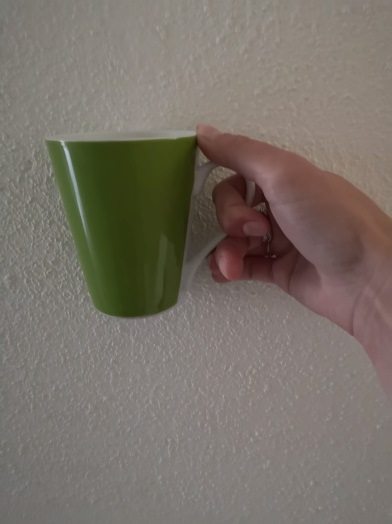 Kopje staat op tafel Persoon zit op een stoel Hand richting het kopje brengenWijsvinger door het oortje stekenDuim op het oortjeRest van de vingers onder het oortje. Zie Figuur 1Kopje in een vloeiende beweging richting de mond brengenPols draaien zodat er gedronken kan wordenKopje terug op tafel zetten in een vloeiende bewegingKopje loslatenHaren kammen	Kam ligt op tafelSpiegel staat op tafelHand richting de kam brengen Hand openen om kam te pakkenDuim op de kam, wijsvinger en middelvinger er onder om vast te klemmenKam richting hoofd brengenVanaf kruin naar beneden bewegen met de kam, eerst de ene helftDaarna kam overpakken, vasthouden op dezelfde wijzeAndere helft van het hoofd kammenKam terug leggen op tafel in een vloeiende bewegingGezicht wassenWashand ligt op tafelHand naar de washand bewegenHand in de washand doenMet een platte hand richting het gezicht gaanMet een platte hand over het gezicht wrijvenMet een platte hand de washand terug op tafel leggenVork vasthouden/eten Vork en bordje met cake ligt voor op tafelHand richting de vork brengenVork vastpakken met de wijsvinger achterop duim aan de zijkant middelvinger aan de andere zijkant. Zie Figuur 2Met de vork naar de cake gaanIn de cake prikkenVork met cake richting de mond brengen in een vloeide bewegingDit nog 2x herhalenVork weer neerleggen en loslatenDeur openen/dicht doenHand op hoogte van de deurklink brengen hand zo draaien dat de klink vastgepakt kan wordenDeurklink vastpakken met duim onder de klink andere vingers bovenop (vuist maken)Klink naar beneden drukkenDeur naar je toe trekken/van je af duwen, klink omhoog laten komenDoor het deurgat lopen en tegelijkertijd deur weer vastpakken met duim onder de klink en de rest van de vingers bovenop (vuist)Deur dicht doen, klink naar beneden doen en terug omhoog wanneer hij gesloten isKlink loslatenCodeHandelingAKopje pakkenBHaren kammenCEten met mes en vorkDGezicht wassenESchrijven met een penFBal vastpakkenGBlik oppakkenHDeur open en dicht doenManus VRNansense Red (biomed)Nansense blue (pro)Sense GloveRapael smart gloveCyberGlove 2CyberGlove 3IGS cobra glove5DT Data Glove UltraAcceleglove (Anthrotronix)VMG 8VMG 13VMG 30VMG PSNoitom Hi5Eisen1+++++++++++++-+2++++±+-±±+-+3+++--±±+±±±±±+±Wensen1-+++-++++±--+-+2-++++--±--+++--3+++-±+++++4±+±±+---±±±+5±++++++±--±±±++6--+--------+++-Prijsdeveloper: €1990  Professional: €3500biomed: $14299Pro: €1699+€299 voor draadloos$150002de hands 18sensoren: $13750 nieuw ongeveer: $30000€ 8.092$5495 + Wireless $1495$499$500$999+ invoerbelastingLevertijd2-5 dagen2 weken excl verzenden2 weken excl verzendenpre order6 dagen afhankelijk van duaneGeslachtLeeftijdDominante handHandlengte (mm)Handomtrek (mm)HandelingenFilenamenGecodeerdV22R192190Kopje pakkenHaren kammenEten met mes en vorkGezicht wassenSchrijven met een penBal vastpakkenBlik oppakken Deur open en dicht doen1. 2018-12-4-10-6-12. 2018-12-4-10-11-263. 2018-12-4-10-13-594. 2018-12-4-10-15-425. 2018-12-4-10-17-166. 2018-12-4-10-18-117. 2018-12-4-10-19-118. 2018-12-4-10-20-42P01A01P01B01P01C01P01D01P01E01P01F01P01G01P01H01V48R190185Kopje pakkenHaren kammenEten met mes en vorkGezicht wassenSchrijven met een penBal vastpakkenBlik oppakken Deur open en dicht doen1. 2018-12-4-11-17-312. 2018-12-4-11-20-273. 2018-12-4-11-22-384. 2018-12-4-11-24-65. 2018-12-4-11-25-356. 2018-12-4-11-27-287. 2018-12-4-11-28-298. 2018-12-4-11-30-0P02A01P02B01P02C01P02D01P02E01P02F01P02G01P02H01M 51R200215Kopje pakkenHaren kammenEten met mes en vorkGezicht wassenSchrijven met een penBal vastpakkenBlik oppakken Deur open en dicht doen1. 2018-12-4-11-57-552. 2018-12-4-12-2-293. 2018-12-4-12-5-154. 2018-12-4-12-7-45. 2018-12-4-12-8-596. 2018-12-4-12-10-127. 2018-12-4-12-11-248. 2018-12-4-12-13-25P03A01P03B01P03C01P03D01P03E01P03F01P03G01P03H02V21R185180Kopje pakkenHaren kammenEten met mes en vorkGezicht wassenSchrijven met een penBal vastpakkenBlik oppakken Deur open en dicht doen1. 2018-12-4-12-49-202. 2018-12-4-12-50-373. 2018-12-4-12-52-324. 2018-12-4-12-54-245. 2018-12-4-12-56-186. 2018-12-4-12-57-157. 2018-12-4-12-58-78. 2018-12-4-12-59-40P04A01P04B01P04C01P04D01P04E01P04F01P04G01P04H01V21R170190Kopje pakkenHaren kammenEten met mes en vorkGezicht wassenSchrijven met een penBal vastpakkenBlik oppakken Deur open en dicht doen1. 2018-12-4-13-9-462. 2018-12-4-13-10-533. 2018-12-4-13-12-494. 2018-12-4-13-14-235. 2018-12-4-13-15-356. 2018-12-4-13-17-57. 2018-12-4-13-17-468. 2018-12-4-13-18-59P05A01P05B01P05C01P05D01P05E01P05F01P05G01P05H01V21R187199Kopje pakkenHaren kammenEten met mes en vorkGezicht wassenSchrijven met een penBal vastpakkenBlik oppakken Deur open en dicht doen1. 2018-12-4-13-26-392. 2018-12-4-13-28-113. 2018-12-4-13-29-514. 2018-12-4-13-30-555. 2018-12-4-13-32-86. 2018-12-4-13-32-517. 2018-12-4-13-33-408. 2018-12-4-13-35-54P06A01P06B01P06C01P06D01P06E01P06F01P06G01P06H01M22R210220Kopje pakkenHaren kammenEten met mes en vorkGezicht wassenSchrijven met een penBal vastpakkenBlik oppakken Deur open en dicht doen1. 2018-12-4-13-45-132. 2018-12-4-13-46-493. 2018-12-4-13-48-564. 2018-12-4-13-50-245. 2018-12-4-13-51-456. 2018-12-4-13-52-477. 2018-12-4-13-53-348. 2018-12-4-13-54-54P07A01P07B01P07C01P07D01P07E01P07F01P07G01P07H01M47R192215Kopje pakkenHaren kammenEten met mes en vorkGezicht wassenSchrijven met een penBal vastpakkenBlik oppakken Deur open en dicht doen1. 2018-12-4-14-55-212. 2018-12-4-14-57-233. 2018-12-4-14-59-554. 2018-12-4-15-8-465. 2018-12-4-15-10-46. 2018-12-4-15-10-567. 2018-12-4-15-11-428. 2018-12-4-15-13-11P08A01P08B01P08C01P08D03P08E01P08F01P08G01P08H01M26L165196Kopje pakkenHaren kammenEten met mes en vorkGezicht wassenSchrijven met een penBal vastpakkenBlik oppakken Deur open en dicht doen1. 2018-12-4-20-31-212. 2018-12-4-20-35-83. 2018-12-4-20-40-214. 2018-12-4-20-42-155. 2018-12-4-20-43-536. 2018-12-4-20-44-467. 2018-12-4-20-45-468. 2018-12-4-20-47-33P09A01P09B01P09C01P09D01P09E01P09F01P09G01P09H01V26R164170Kopje pakkenHaren kammenEten met mes en vorkGezicht wassenSchrijven met een penBal vastpakkenBlik oppakken Deur open en dicht doen1. 2018-12-4-20-58-252. 2018-12-4-21-2-463. 2018-12-4-21-5-04. 2018-12-4-21-7-25. 2018-12-4-21-8-456. 2018-12-4-21-9-537. 2018-12-4-21-10-418. 2018-12-4-21-14-54P10A01P10B02P10C01P10D01P10E01P10F01P01G01P10H01V19R194170Kopje pakkenHaren kammenEten met mes en vorkGezicht wassenSchrijven met een penBal vastpakkenBlik oppakken Deur open en dicht doen1.2018-12-11-9-46-332.2018-12-11-9-50-333. 2018-12-11-9-53-24. 2018-12-11-9-56-205. 2018-12-11-9-57-566. 2018-12-11-9-59-97. 2018-12-11-10-0-108. 2018-12-11-10-2-7P11A02P11B01P11C01P11D01P11E01P11F01P11G01P11H01V19R188185Kopje pakkenHaren kammenEten met mes en vorkGezicht wassenSchrijven met een penBal vastpakkenBlik oppakken Deur open en dicht doen1. 2018-12-11-10-22-282. 2018-12-11-10-27-503. 2018-12-11-10-30-24. 2018-12-11-10-32-295. 2018-12-11-10-33-476. 2018-12-11-10-35-47. 2018-12-11-10-36-158. 2018-12-11-10-37-47P12A01P12B02P12C01P12D01P12E01P12F01P12G01P12H01V20L187190Kopje pakkenHaren kammenEten met mes en vorkGezicht wassenSchrijven met een penBal vastpakkenBlik oppakken Deur open en dicht doen1. 2018-12-11-11-10-362. 2018-12-11-11-11-433. 2018-12-11-11-14-334. 2018-12-11-11-16-195. 2018-12-11-11-18-126. 2018-12-11-11-19-17. 2018-12-11-11-20-248. 2018-12-11-11-21-41P13A02P13B01P13C01P13D01P13E01P13F01P13G02P13H01ActiviteitDuurUitleg geven5 minHandschoen aansluiten + kalibratie5 minAcht handeling12 minMaterialen klaarzetten tussen handelingen16 minTotale tijd bij acht handelingen:38 minProefpersoonChnl_01_RChnl_02_RChnl_03_RChnl_05_RChnl_06_RChnl_07_RChnl_10_RChnl_11_RChnl_12_RChnl_15_RChnl_16_RChnl_17_RChnl_20_RChnl_21_RChnl_22_RChnl_25_RChnl_26_RChnl_27_R10,8935376270,8269770660,8935376270,3108541670,2770766310,4280539180,1729615730,7134258380,7129493970,3728398170,7229781010,8034890920,2113735430,3229205530,3292885440,6638182250,2555003070,25928460520,6988361980,9035694510,6988361980,8071558060,7856737060,7363548350,6475517480,7867674130,7905999640,2602354550,8001823840,8909172190,2020973730,3615885970,3615095510,157867860,1863032180,20420179330,9821755180,9628689330,9821755180,8414286130,8306789730,9713331180,3008371720,9540597630,9654024830,7231617460,8264807370,8314219030,6182402670,9440393850,64275713711140,9723635930,9635286060,9723635930,6065301040,5822823690,9161963250,715356330,600680010,6000509430,3941301640,6942251740,6912060460,6079424780,9152975580,9151284940,7748314951150,7925301680,8424739780,792530168110,46610585410,5642296540,56402285710,7114386290,71112604510,1666666670,16666666711160,9493351690,9487129880,9493351690,7903443620,7798131870,4395960080,5025416210,9372265850,9447132320,2856171270,9488541380,9480558510,7633957880,2716211790,396770140,5791942750,3868891660,32730134870,9860882870,9752104320,9860882870,926991440,6164239380,1939425610,6324731420,8644346770,8663144490,3114925320,6223600720,6557377550,3919425180,3246426670,4284688270,1460540890,5149240480,6813755718-99-99-99-99-99-99-99-99-99-99-99-99-99-99-99-99-99-9990,9095784530,8332011270,9095784530,817429190,5512412390,8975266950,1716950750,6579840790,7203315520,1787940410,8788580250,878783490,1493488670,6483721460,648151190,1790901190,3078546430,307856852100,9625947070,9692863980,9625947070,1666666740,1666666670,68680579310,6953869710,6952310750,1351026930,8206363790,8200160350,2273757590,2992890410,2992471790,1666666670,2638191080,263823543ProefpersoonChnl_01_RChnl_02_RChnl_03_RChnl_05_RChnl_06_RChnl_07_RChnl_10_RChnl_11_RChnl_12_RChnl_15_RChnl_16_RChnl_17_RChnl_20_RChnl_21_RChnl_22_RChnl_25_RChnl_26_RChnl_27_R10,8434384790,7610534890,8434384790,5534807150,3849649570,1748030450,4540614060,4093249080,4065887970,7770875250,7717900650,472068120,848677440,8206417320,7278087850,8189031680,6893706810,5568761920,6819899630,8907361550,6819899630,6643030680,4251680390,5167444370,4438922080,7800980810,567977340,8586143860,90078930,4171299210,876670140,8479016680,7090928610,7978856350,8455739640,75157308630,8010724460,7583125590,8010724460,8104705990,7247039290,3085588690,6788791010,3782605240,235446020,5005478070,7041245510,6876348040,7149060590,6602144440,6144108130,3239199470,6783932430,65168907340,8346611740,8431292620,8346611740,797839410,9322979120,4139311610,7332468070,4531465580,4657262780,8890817340,5671935660,677985550,923886430,633885760,4802619590,5188359380,6666189460,07413800650,7475761060,7311504860,7475761060,1666666730,1666666670,198722990,4922871430,6305734590,2472005580,7871643920,5436297510,5724280460,8323367110,4064992890,19256390,5104011760,6257326170,69535469160,6695513830,7579784310,6695513830,166666670,1666666670,166919620,5657044580,7156037320,4727169330,7536020920,6448494240,3395679180,7343858940,6938469740,5565112870,7045588290,6213748210,50642099770,6281391240,5980981590,6281391240,514139630,7455749830,2227972460,4273392420,8615353090,6975195580,7115337620,8538939030,4084928620,8043569680,7057561160,3971300040,8079512230,692541510,58360957280,6881199010,4058274610,6881199010,6863098090,4609994410,3020147010,7295761110,31570080,2714342860,4847820540,7484319730,5843401140,5932542470,7577941410,6976842520,6096409630,6971787210,58088070690,8526679750,8284788360,8526679750,5380865440,8699343220,250038190,4565481690,7399064860,5220111390,8504203920,6603972690,6058892350,8679913380,7916591830,3869803980,8195162060,8172827040,770160733100,8585636230,6608669980,8585636230,1666666690,1666666670,283265990,2017577060,3912198620,3037032210,8800627240,698701160,8087266970,854155330,7320009990,492521010,8180098570,7813494260,709533807ProefpersoonChnl_01_RChnl_02_RChnl_03_RChnl_05_RChnl_06_RChnl_07_RChnl_10_RChnl_11_RChnl_12_RChnl_15_RChnl_16_RChnl_17_RChnl_20_RChnl_21_RChnl_22_RChnl_25_RChnl_26_RChnl_27_R10,4428805270,7156012360,4428805270,3503124530,2687804460,5821252190,2892894370,6022666840,415442210,5723921710,8522957470,6881982440,8242339260,8628578050,8684508670,8630404810,8643718870,85204072820,311810330,7587324650,311810330,9341237590,8227078870,5487929590,6768045560,8010330920,6777557610,9052075250,8832228310,8460652270,9357730830,8851296040,8817858490,9286491930,9082684070,89781561130,2454855950,5603116880,2454855950,1666667060,7569647060,4817042230,7582540370,3227118550,2297014150,7638066660,7283174040,686305420,8638591730,7114440090,6904534650,5847262420,7641814810,75973039240,7478860420,6535664880,7478860420,7903875710,9030306540,4285542310,5369562090,6946666440,2357444850,8192924720,5619320590,3672251190,8932519890,7640891620,7433058220,5617599790,7230112340,66894760750,6919231270,9456402880,6919231270,3760891970,3469255340,1666666670,7165390380,8228697510,6017022250,9411877760,8336273720,713853260,9743743620,8841793770,8300114590,8912358510,9171512180,85226612160,6548893290,8129238330,6548893290,1666666730,16666666710,6560902950,4729826410,3184586390,8268497060,7859441610,4007674410,8268945020,8620078660,8332522210,8096145810,8538555860,83159548970,7556243720,7038538510,7556243720,542946410,9010483470,40935350,4591691960,6242178460,3755594480,7827069640,4252912140,5216434730,7584239030,3770141970,4851056720,7580872140,4951220730,50713530880,6573840270,8698815360,6573840270,7150300780,6495603640,5088389750,7691113370,563552290,5020667430,7220515090,7170744260,5736396810,8389565290,8446516650,8067393720,778078810,8220524940,77079525190,6876943360,7488393880,6876943360,7978145360,8745016170,7182197580,7510733370,7401389970,5561512780,9236844520,8515415280,6751837130,8709389310,8995486250,8713858320,8563805270,8523083760,846201839100,7926358490,6007093480,7926358490,5002314510,4739660180,5518245330,5174990070,698810190,5656287810,9137768640,8930958930,5853185820,9001968540,8946401490,8314728520,8825377040,9077067230,89754393ProefpersoonChnl_01_RChnl_02_RChnl_03_RChnl_05_RChnl_06_RChnl_07_RChnl_10_RChnl_11_RChnl_12_RChnl_15_RChnl_16_RChnl_17_RChnl_20_RChnl_21_RChnl_22_RChnl_25_RChnl_26_RChnl_27_R10,8584399050,8510495440,8584399050,7867231920,6847904370,4696747620,2821980640,1673492170,1785883980,2580230210,308051120,2612238680,3215025740,2668720290,267313020,1666666670,1704229790,17108149120,7681863510,6089553440,7681863510,7835916290,72716156410,416675252110,2735077240,20,20,199893536110,3907800791130,8171087040,7500899030,8171087040,8189402290,6994339160,3443498330,3434048310,1686454660,1847404030,320582440,2797175340,2872903270,2816607850,2651884410,2009067130,1939319020,2503301660,22604723540,9047062960,7176440320,9047062960,705108250,6443757430,2072006150,224498786110,192775159110,184722263110,556095531150,7971871780,7265626780,7971871780,5147773080,4836213820,1151727850,23005443110,242879901110,2867282631111160,8511792480,693083150,8511792480,2836731690,2820587840,2751708760,5822103740,177148830,1771437830,170211971110,456856847110,8888342120,2761385950,2061604377-99-99-99-99-99-99-99-99-99-99-99-99-99-99-99-99-99-9980,8581830640,6476164740,8581830640,5723896010,473802510,29707260,211222290,2210902840,2437707010,2052247060,246090380,2693649010,3266759580,2031991050,203185480,2784217530,2161706970,21616196690,8619245050,7997551990,8619245050,6010290420,7551511780,1712143560,2643487330,1666666670,1666666670,377337931110,3088126730,1807728660,1807392490,2194856230,3053897640,219540376100,8675201880,7737161250,8675201880,2717994430,2048932740,1646815720,166666667110,174547577110,202340910,1666666670,1666666670,1758891230,1668070350,166806986ProefpersoonChnl_01_RChnl_02_RChnl_03_RChnl_05_RChnl_06_RChnl_07_RChnl_10_RChnl_11_RChnl_12_RChnl_15_RChnl_16_RChnl_17_RChnl_20_RChnl_21_RChnl_22_RChnl_25_RChnl_26_RChnl_27_R10,6193588220,8753956710,6193588220,8582087770,6983394410,725997970,7636901590,8786564020,8499276950,8874896010,8636299580,8671000320,8231579580,7951285620,7561060610,798878290,7989279830,78103094420,4860069920,396833860,4860069920,7026765960,852121550,7462515560,8254525810,8209275380,5994794970,9085108270,888893940,7766211540,8839352060,9193122720,9032535350,8519742770,9267150880,90437213530,9219410430,939327260,9219410430,9631858320,9503072720,6447972010,9124145280,9087486030,8988688490,9120205040,9632276950,9471525590,9465066780,8839089170,8602769240,9283206780,9096751830,89739842340,6907918540,7659561250,6907918540,6746357560,3758360250,6879050140,5838303880,643805920,3302677770,845637570,3646299110,4480932120,7813902280,4993806760,3943725140,5226913450,3749307220,27596287850,8855372070,9117944610,8855372070,3055226670,1926163770,6025627690,9318830450,6494007470,4401357840,911220380,7613414050,7538246140,8658392210,7583732240,6966834710,8687708930,9053761650,83964567560,6388556970,7893641920,6388556970,6899775040,4317419890,3990977710,8681175490,9019901010,8864457590,867958750,7179032990,3408346460,9192867510,8285046240,7446318780,8762794440,8560506990,83260531570,8653521810,8868271550,8653521810,5334935710,8997624070,4003856550,8075100680,9455527480,9115008490,9632556220,7687438210,5480951460,9518685390,7733631380,6422161470,9141213620,6587142830,58283991680,8212173510,8451281240,8212173510,7068624870,6179841830,6063683240,8840317350,7882905140,7077762870,8470861760,7166293610,6589642460,8611734160,7890376210,6527372330,837119430,8002042660,72032480790,8790777430,8347546960,8790777430,8836997580,6296041830,7274341740,8747054340,9057337040,8252578330,9606722620,8482633410,7869785190,9431321280,8768873780,854358970,9041881310,9069874780,898581036100,4677415640,8534181190,4677415640,4610028410,2678032340,6424865390,6364888970,428379470,2422716920,8787840830,4604493370,2792714770,8795370340,6889762680,5923876080,8783873580,8359181930,815138254proefpersoonChnl_01_RChnl_02_RChnl_03_RChnl_05_RChnl_06_RChnl_07_RChnl_10_RChnl_11_RChnl_12_RChnl_15_RChnl_16_RChnl_17_RChnl_20_RChnl_21_RChnl_22_RChnl_25_RChnl_26_RChnl_27_R10,9026951460,8080862580,9026951460,782058380,6075970760,7748651530,4841926570,7210210680,4392235020,660868210,6418497080,8990687780,5799389550,7950197350,4849814690,3971193250,8802404110,83339026820,4223886180,8341732580,4223886180,9337113250,5733183470,9129394840,390698360,7816223240,3464513380,4201472030,8174978930,4085603790,101380560,9255644490,6515278750,5578564390,8542118640,44849296830,9301119060,9586083710,9301119060,9277034970,9319677520,8792246710,9258896370,7838645470,8502063470,459556150,9018621980,9009570320,8852504130,8645789490,7027354380,9542038290,9024498840,88435207340,9220943950,7824138810,9220943950,1667004690,1666936940,1708207710,6126604890,6856273530,5301713770,1446077860,8127258180,8121227310,1666666670,7100408950,7327145220,8651317630,2143975740,21440083950,9872770620,982333860,9872770621110,2427515240,4508453310,53187821710,4407698240,43965087610,2642254310,2641533460,2101159850,1666666670,16666666760,955850070,8793142370,955850070,2367565340,23572760410,7261815690,8904779070,5165271550,1666666670,9001086650,91492069110,8946541790,7597810640,8223527780,9112758890,39989876770,9721966030,9541859750,9721966030,877205270,9404634350,8190631850,8285664440,9203491870,8505076120,8842736310,9164551240,7357483790,9081905770,9460950060,9050493940,9349770380,959710990,9039697880,933734980,7920824250,933734980,9170297510,9080165630,862775240,8943502690,7740084790,8117355270,2120605740,8761063980,8835960060,1666666670,8891820560,8893536740,5528751540,9243510930,79793846890,8930705540,9440557430,8930705540,8382624120,9549838580,5053953450,2490805340,749174920,2620254340,6986201470,6762307570,7078466210,3592708570,6467616010,0943792310,7704146820,8848487590,594911413100,9233387480,9870364110,9233387480,4069577450,3927110130,5539616490,6562712240,6558811880,1406554490,6246123440,6709870210,7029964550,4339552480,3219231740,3342558230,5657131840,7365911690,863781937proefpersoonChnl_01_RChnl_02_RChnl_03_RChnl_05_RChnl_06_RChnl_07_RChnl_10_RChnl_11_RChnl_12_RChnl_15_RChnl_16_RChnl_17_RChnl_20_RChnl_21_RChnl_22_RChnl_25_RChnl_26_RChnl_27_R10,8364477810,9168695920,8364477810,898532530,8214977840,6754807710,8464634640,5002653920,1666666670,8813799590,89258423910,6660089350,6727583790,6456137060,606271170,6062864520,9246921360,8387994140,9246921360,4948111470,48839772210,6941512960,6884383170,72720402110,8155232750,82731402310,4569909990,4704521220,9216975830,1923063730,19230900130,7271550860,9252845390,7271550860,8199815990,817582990,5521631460,1982555140,796777930,2971161640,8938448590,9431802770,9413318830,888496780,9441969060,7523148860,357493510,890413960,32085299240,9351239530,7911451230,935123953110,674136570,1666666670,7212001810,4167074060,1666666670,7022031860,73302648410,5970622350,7031060410,9816849830,1666666670,16666666750,7355689170,9449771860,735568917110,32502427310,4137556790,41367303710,6926268970,69189287210,3939199920,3937829120,3252385110,6022986940,60230296760,9696276030,9544420140,9696276030,1666666710,1666666670,1827427250,9688809310,7898578220,82465374210,9147337080,91432969110,7823950310,8160996110,6554367870,8645698840,88605745870,9238215670,976868070,9238215670,7768701110,7044199160,2157744850,7929484810,5095198920,3604131880,4741821840,8608902050,8604681420,2292177450,7024818730,7023459320,9363493680,9642243520,74917751780,9470190970,951965640,9470190970,8860753610,8472649110,8310529910,5503084290,839605480,7280874840,54412260,8018017880,92458842910,7365743070,8382435760,5702455660,9280832930,82710779590,8168557040,8787080060,8168557040,874480570,7318428220,2082916640,6937995320,8302073170,8071069330,1666666670,4404628710,4403387760,1666666670,6095438370,6090485060,1464769680,8906332070,840291372100,9759456170,9792735210,97594561711110,791434230,7552123310,3488809420,894912230,89460403510,1666666670,1666666670,5593454190,6776892790,704762395proefpersoonChnl_01_LChnl_02_LChnl_03_LChnl_05_LChnl_06_LChnl_07_LChnl_10_LChnl_11_LChnl_12_LChnl_15_LChnl_16_LChnl_17_LChnl_20_LChnl_21_LChnl_22_LChnl_25_LChnl_26_LChnl_27_L1-99-99-99-99-99-99-99-99-99-99-99-99-99-99-99-99-99-9920,825404660,840153970,825404660,848117260,619888120,788609910,929210770,944482680,92562350,947532060,95377210,933210890,936070610,949674980,944377070,932148380,949170920,942147193-99-99-99-99-99-99-99-99-99-99-99-99-99-99-99-99-99-9940,857065730,705676210,857065730,525386490,501931680,208771710,471830770,800658870,540138720,602699360,752047340,201134380,60527380,748840080,600444610,442582330,413374930,1810190750,667187790,840889840,667187790,790353170,404485470,20,658248990,75073690,714793730,716398370,755863420,693745610,480916080,726135980,719181190,26005810,680979570,6311628660,873428860,887361720,873428860,677189820,833871050,471736570,8624760,765844870,817922270,914723660,672960420,784123410,870793550,812037070,849947740,910327690,894285660,8783398970,952964570,889053590,952964570,843883760,930464070,846781710,887647230,912169590,884041320,940171750,925873320,902790870,911149070,899900680,882068390,832228760,918411160,8862722280,905993150,869219210,905993150,586079330,585371110,847023770,947083120,951458890,941171430,939213940,948622270,951598170,917498160,927684150,931066060,871183230,941201750,9382140990,320822070,485266460,320822070,29951150,583347980,299511470,637049520,677583840,665562380,607752480,710673650,761050080,568419860,642320330,63698240,63808310,671916740,65556883100,963557050,764053970,963557050,223283970,209781480,78541320,78427460,988465160,984628210,927234340,985183390,972131580,939143440,950094580,930187560,78013410,824706440,81216883Naam CyberGlove 2CyberGlove 3CyberTouchCyberTouch 2IGS cobra glove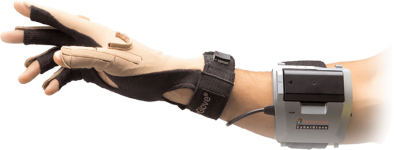 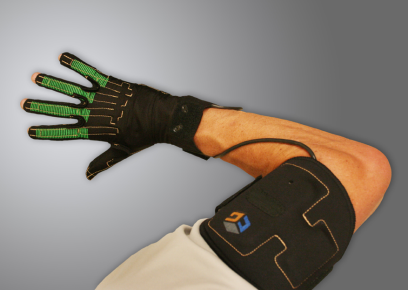 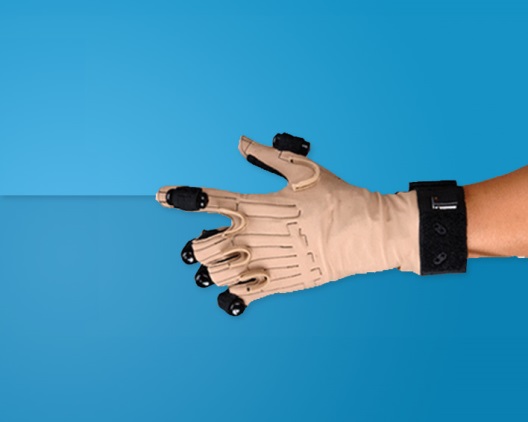 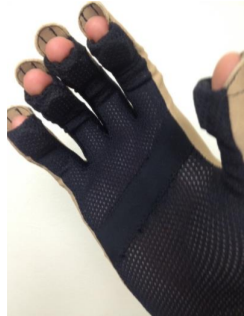 Wat wordt er gemeten18 of 22 hoekmeters. De handschoen met 18 sensoren heeft 2 sensoren op elke vinger voor buigen, 4 abductie sensoren op de vingers, pols flexie en abductie, handpalmbewegingen en duim bewegingen. Met deze sensorhandschoenen blijven schrijven, typen en objecten vastpakken gemakkelijk omdat de vingertoppen open zijn.18 of 22 hoekmeters zoals cyberglove2. Maar nauwkeuriger, reproduceerbaarder en schonere datafeedback optie voor de CyberGlove, geeft stimulaties bij aanraking. Stimulatoren op iedere vinger en op de palm van de hand. Deze handschoen heeft sensoren aan de binnenkant van de handschoen om een meer realistische gevoel te geven doordat ze klein en licht van gewicht zijn. Er zitten 6 vibro-tactiele actuatoren in. Op iedere binnenkant van de vinger en op de palm7 IMU sensoren. 9-assig, gyroscoop, accelerometer en magnetometer. 6 sensoren op kootjes en 1 op de handpalm.                               13 sensoren, sensoren zitten op de proximale en intermediaire vingerkootjes en 2 op de handpalmDe handschoen met 22 sensoren heeft 3 flexie sensoren per vinger, 4 abductie sensoren voor de vingers, polsflexie en abductie en handpalmbewegingen.16 sensoren, sensoren ook op de distale vingerkootjes van de wijs-, middel- en ringvinger en 2 op de handpalmWat krijg jetwee batterijen, oplader, usb adapter met drivers. Draadloos, open vingertoppen zodat er makkelijker geschreven kan worden, objecten oppakken en makkelijker typen. Gesloten vingertoppen. Tracking sensoren zijn niet inbegrepen maar kunnen wel er op aangesloten worden.6 actuatoren handschoen (2 maten van de 4) met elektronica, draadloos verwerkingskastje, kabelharnas, wifirouter en kabels, software, batterijhouder met 2 sets batterijen en lader, Optioneel zijn er een onderarm en bovenarm sensor te verkrijgen. 4 maten: SS, S, M en LSpecificatiesSensor Lineariteit: 0,6% niet lineair over het volledige gewrichtsbereik, omgevingstemperatuur: 10-45 C, Handschoenen worden ondersteund door 1 usb dongle, Er kunnen meerdere handschoenen tegelijk worden gebruikt (6 paar is getest, misschien meer mogelijk). windows 2000 en xp, wireless verbinding: 2.4GHz, batterij lader is extern Sensor Lineariteit: 0,6% niet lineair over het volledige gewrichtsbereik, Windows XP, Vista en Windows 7, Verbinding: 802,11g Wifi, Batterij lader is extern, communicatie via Wi-Fi, usb of SD kaartIedere stimulator kan apart worden geprogrammeerd om de sterkte van aanraaksensatie te veranderen. Vibratiefrequentie: 0-125 HZ, Vibratieamplitude: 1,2N op 125 HZ, Afmetingen unit interface:7.62*11,56*2,64cm, Interface: RS-232Vernieuwde versie van de CyberTouch.  Heeft dezelfde specificaties. accelerometer: 2,4,8 of 16G, gyroscoop: 2000 graden/sec, input: 5vDC, batterijen: 2,300mAh, zelf carlibrerend, kan 8 paar handen registeren tegelijkertijd. 30 of 60 frames per sec vastleggen. Windows XP, Vista of 7, i5 CPU, 1 GB Ram en 1GB vrije harde schijf.Sensor resolutie<1 graad<1 graad<1 graad<1 graad0,004 gradenSensor herhaalbaarheid3 graden (ligt er aan hoe de handschoen iedere keer word gedragen)3 graden3 graden3 gradenMeetsnelheid90 opnames per sec100 opnames per sec via sd kaart tot 120 opnames per sec via usb en wifi90 opnames per sec90 opnames per sec240Fps/120 FpsBereikvanaf usb 9 meter30 meterkabellengte: 7,62mkabellengte: 7,62musb: 2m, wifi: 20mBatterijduur3 uur (verminderde capaciteit tot 80% na 1 jaar)2 uurOutput analoog. Gewrichtsdataanaloog met 12 bit a-d converter. Hierbij gaat de precisie niet achteruitpulsen of vibraties. direct klaar voor: Siemens Jack en PSH, Dassault Delmia en Catia, Autodesk Motionbuilder, IGS-BIO en MatlabPrijs18 sensoren 2de hands $13750 (ongeveer €11 845). Nieuw rond de $30000€2975 incl. btw (excl. €2500)    €6545 incl. btw (excl. €5500)    €8092 incl. btw (excl. €6800)levertijd5DT Data Glove UltraRapael smart gloveSense GloveNansense RedNansense BlauwHaptX Gloves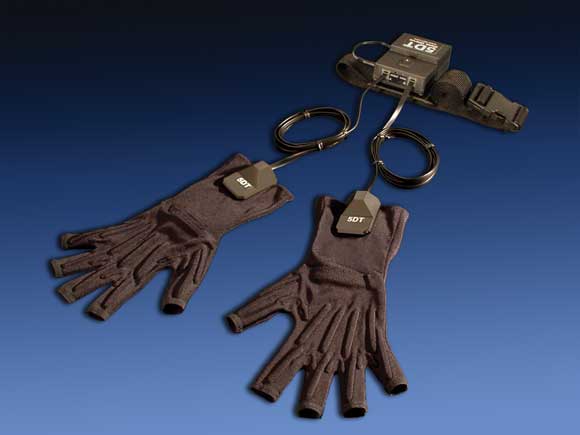 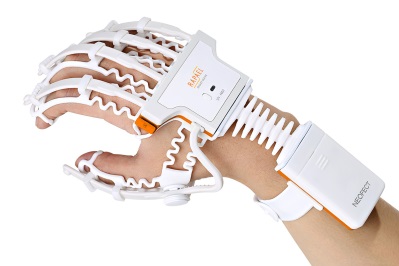 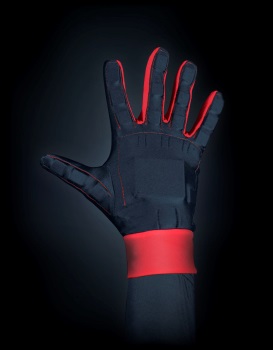 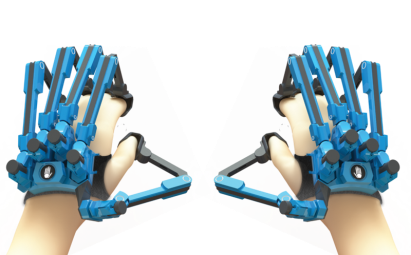 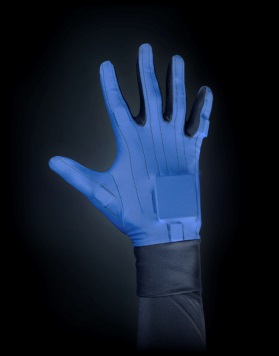 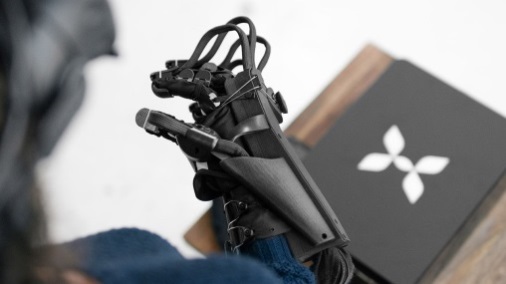 2 versies. Één met vijf sensoren of één met 14 sensoren. Die versie met vijf sensoren meet vinger flexie van het eerste kootje. Er kunnen 2 handschoenen tegelijk worden aangeslotenBuigingssensor wat een variabele weerstand is. 9 assige beweging en positie sensor (IMU). 3 versnellingskanalen, 3 hoekfrequentiekanalen en 3 magnetische veldkanalen die polsbewegingen meten. Deze is verbonden aan de computer waarbij individuele vingerbewegingen worden gegenereerd. Meet supinatie/pronatie van de onderarm, pols flexie/extensie en ulnair en radiaal deviatie, vinger flexie en extensie. Deze handschoen bekijkt of de oefeningen goed worden uitgevoerd en geeft feedback.Meet de beweging in ieder gewricht van de hand en pols. Heeft 20 DOF vinger tracking. Kan bewegingen remmen daardoor kan in Virtual Reality het gevoel worden gegeven dat iets wordt vastgepakt.er zijn 3 versies:  De Indie: deze heeft 7 IMU's, 1 op de pols, 2 op de duim en op de wijs-, middel-, ringvinger en pink op het middensegment.  Voor de top interpoleert en extrapoleert het systeem zelf. (minder geschikt voor onderzoek)                                De Pro: Deze heeft op ieder duim segment en op de vingersegmeten met uitzondering van het topje een IMU, totaal 12.Combinatie van IMU's, flex sensoren en druk sensoren. Gemaakt om bewegingen in de hand gedetailleerd weer te geven. De data van de IMU's wordt gecombineerd met de flex sensoren. Ook deze heeft 3 verschillende versies:  -Indie: Op iedere vinger zit een flex sensor die langs de knokkels lopen. Verder zitten er op de duimtop, duimbasis, wijsvinger, pink en pols een versnellingsmeter.                 De Touch: deze heeft als extra op de indi dat er druksensoren zijn geplaatst op de vingertoppen van de wijsvinger en duim. Deze handschoen is goed te gebruiken voor VR.   kracht feedback, magnetische bewegingstracker (6 DOF per vinger) en heeft realistisch gevoel in VR. Het gevoel wordt gecreëerd door middel van actuatoren (130) en ingebouwde luchtkanalen. Ook kan temperatuurterugkoppeling worden toegevoegd in een tweede laag microkanalenDe handschoen met 14 sensoren meet vinger flexie (1e en 2de gewricht) met 2 sensoren en abductie tussen de vingers. De flex sensoren zijn gebaseerd op vezelflexortechnologie.staat open voor ideeën De BioMed: Deze heeft 16 IMU's, op ieder vingersegment zit er één. Totaal kunnen er 90 assen van rotatie worden gemeten. Deze handschoen is heel goed voor animaties maar ook voor biomedisch onderzoek.De Pro: heeft als extra versnellingsmeters voor absolute oriëntatie van de vingers. Deze zitten op alle knokkels en totaal 3 op de duim, verder zit er nog 1 op de pols. Alles wordt bij deze handschoen twee keer gemeten, één keer door de flexsensoren en één keer door de IMU's Één maat, links of rechts. Matlab plug-in via site. Wireless Kit: 2 batterijen en een riem, hier kunnen 2 handschoenen op aangesloten worden. Er kunnen 4 wireless kits tegelijk gebruikt worden.1 paar smart gloves, android pc, siliconen pad, extra body-band, 3 batterijen, 1 oplader, 1 hard case2 sense gloves, open software2 handschoenen in een maat. Keuze uit 3 maten. Stelt zo veel mogelijk beschikbaar voor onderzoek. Software is gratis voor onderzoekscentra en er zijn open-source plug-insEigen wensen kunnen ook toegevoegd/gemaakt worden2 handschoenenVerbonden met de computer door middel van een usb kabel. Er is ook een draadloze optie via bluetooth, interface optie wat open-source is.  Één maat. Resolutie: 10 bit. USB 1.1. Windows XP, Vista of 7 (C++ & C#), Linux en Mac OSX. Automatische calibratie. resolutie: 12 bit A/D . Transmissie frequentie: 418MHzBluetooth verbinding, gemaakt van elastomeer wat gemakkelijk schoon te maken is. Lichtgewicht (132 g), leeralgoritme, taak georiënteerde training. Draadloos is een optie, 20 vrijheidsgradenBatterijduur is afhankelijk van hoeveel sensoren. De batterij heeft 13000mAh of 20000mAh 5V en een sensor verbruikt ongeveer 16mAh. Wifi, bluetooth, usb of Ethernet. Hoeft niet gekalibreerd te worden. Het hele Nansense systeem kan individueel, in paren of met full body gebruikt worden. Of in combinatie met Vicon of Optitrak als er data nodig is. Meer dan 100 feedback punten. Geeft tot 5 pond weerstand per vinger en is op de submillimeter nauwkeurig qua bewegingsregistratie. Werkt in VRminimum van 75Hz, bij 14 sensoren 100 samples per sec.Meetsnelheid: 60, 90, 120fps of 240fps als er weinig sensoren worden gebruikt, of voor handschoenen zelf.bedraad, via bluetooth ongeveer 20m8 uur3 uurongeveer 8 uurdatapuntenEr is een software development kit beschikbaar om zelf aanpassingen te kunnen makenData Glove 5 Ultra $995 (€860).  Data glove 14 Ultra $5495 (€4750). Data Glove Wireless Kit (2 gloves) $1495 (€1300). Data Glove Serial Interface Kit (1 glove) $195 (€170). Motion Builder Driver $495 (€430)$15000 (kliniek) of te huur voor $99 per maand (patiënt) in 2017    (ongeveer €13000) €1699 + €299 voor draadloos vanaf $5799 (ongeveer €4930)  Software is gratis voor onderzoekscentrum. Huren is ook mogelijk.                         Pro:$11,699                        Biomed:$14,299                             software $1,799Is alleen te koop voor ondernemingen en organisaties. Prijs is op te vragente pre-orderen. Bedrijf uit Delft2 weken + verzendenAcceleglove (Anthrotronix)A.R.T FingertrackingVMG 8VMG 13VMG 30VMG 35 Plus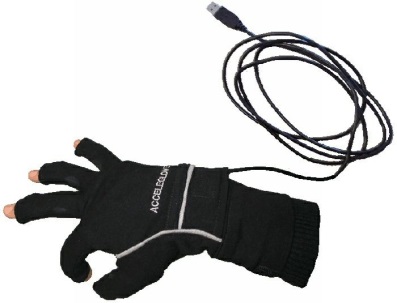 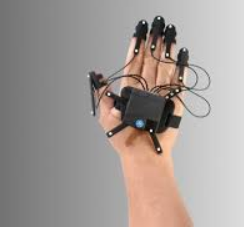 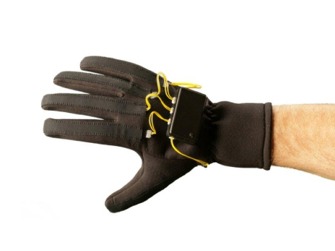 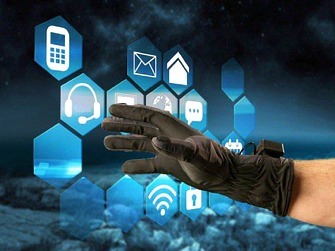 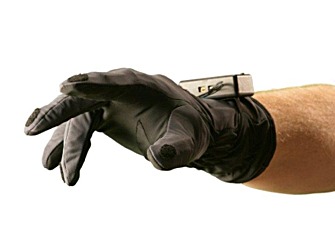 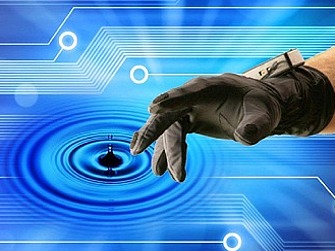 Herkent de statische en dynamische hand en vinger bewegingen. Accelerometers voor vinger en hand data. Te gebruiken als controller, communicatie device en onderzoeks tool.Meet 3 of 5 vingers en de handpalm. Geeft vibratie bij aanraking. Positie en oriëntatie van de rug van de hand. Verder wordt de positie en oriëntatie van het buitenste kootje gegeven, met behulp van de straal kan de positie van de vingertop geschat worden. De hoeken tussen de vingers kunnen worden geschat door alle waardes die er zijn over de vingers.Meet gewrichtshoeken door middel van buigsensoren. Één sensor per vinger. Op de hand zit een 9-DOF sensor (3 assige gyroscoop, 3 assige accelerometer en 3 assige magnetometer) Heeft 5 buigsensoren om gewrichtshoeken te meten en 5 druksensoren.  Heeft ook een 9-DOF sensor op de hand.30 buigsensoren om gewrichtshoeken te meten. 2 sensoren per vinger. 4 abductiesensoren, 1 palmboog sensor, 1 sensor voor duimbewegingen, 5 druksensoren en een 9-DOF sensor voor de hand. Er kunnen meer sensoren worden toegevoegd.Dezelfde als de VMG 30 maar dan met nog 5 vibro-tactile actuatoren voor iedere vinger om gevoel na te bootsen. Iedere vibro-tactile sensor kan individueel geprogrammeerd worden in verschil in kracht/gevoelssensatie. Er kunnen meer vibro-tactile sensoren toegevoegd worden naar wensDe AcceleGlove, usb drivers, open sourceData glove, batterijen, usb kabel, software/SDK en Unity Plug-in. Software kan zelf naar wens worden aangepast.Één data glove, batterijen, usb kabel, software/sdk en unity plug-in. Software kan zelf naar wens worden aangepastÉén data glove, batterijen, usb kabel, software/sdk en unity plug-in. Software kan zelf naar wens worden aangepastÉén data glove, batterijen, usb kabel, software/sdk en unity plug-in. Software kan zelf naar wens worden aangepastVerbinding door middel van usb, optioneel een draadloze verbinding. Gewicht: 54 gram (Large), resolutie: 10 bit A/D voor iedere as, oriëntatie range: 180 graden voor iedere as, acceleratie range: 1.5g, heeft 6 3 assige Micro Electromechanical Accelerometers. 5 op de rug van iedere vinger en 1 op de rug en de hand, Stroom: 5V DC via USB poort. 3 Verschillende maten handschoen. Windows 2000/XP/Vista, Mac OS X2 keer AAA NiMH oplaadbare batterijen. Afhankelijk van het camerasysteem is de framerate tot 300Hz. Oplaadtijd: 3 uurBedraad via usb of wireless via bluetooth. 12 Bit ADC sampling. 0.35mm dik. Sensoren zijn te verwijderen om handschoen te wassen. Bedraad via usb of wireless via bluetooth. 12 Bit ADC sampling. 0.35mm dik.Bedraad via usb of wireless via bluetooth. 12 Bit ADC sampling. 0.35mm dik. Afmetingen: 10mm bij 3.6mm, resonantie frequentie: 175Hz, Operating stroom: 90mA, genormaliseerde amplitude: tot 1.4G,  Bedraad via usb of wireless via bluetooth. 12 Bit ADC sampling. 0.35mm dik. 35Hz13 uur bij framerate tot 300Hz5 uur5 uur5 uur5 uurAnaloog, 600mV/g  Wordt ondersteund in: Siemens PS, DeltaGen, EON ICube 8, IC.IDO, IPSI Server, Virtalis, VR Concept90 Hz gekalibreerde kinematische output90 Hz gekalibreerde kinematische output90 Hz gekalibreerde kinematische output$499$500.00VMG PSNoto Hi5Manus VR DK2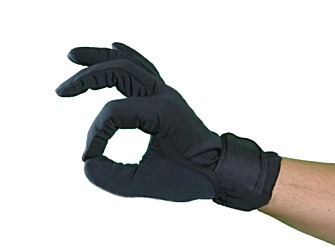 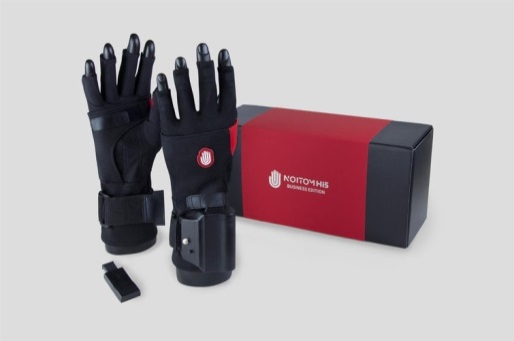 5 druksensoren en een 9 DOF sensor voor handbewegingen. De druksensoren zitten op de toppen van de vingersvolledige hand en vinger bewegingen door middel van 9DOF IMU. Programmeerbare feedback door middel van vibraties op de pols. Vingertoppen zijn vrijMeerdere IMU's en flexi sensoren over de vingers. Iedere vinger heeft 2 sensoren, 1 op de knokkel en 1 op het eerste gewricht (proximaal interphalangeal gewricht). De duim en hand hebben een 9DOF IMU.  Heeft een vibratie motor bovenop de hand die geprogrammeerd kan worden. Duim is volledig dicht, rest van de vingers heeft open toppenÉén data glove, batterijen, usb kabel, software/sdk an unity plug-in. Software kan zelf naar wens worden aangepastlinker en rechter handschoen, donglePaar handschoenen, Paar trackstraps, draadloze dongel, 2 micro-usb laadkabels. In de professional edition is de SDK beschikbaar (C++).0,35mm dik, 12 bit ADC sampling. Bedraad via usb of wireless via bluetooth. 12 Bit ADC sampling. 0.35mm dik. Batterijduur van 5 uur.3 maten handschoen beschikbaar. Vervangbare AA baterijen, 1 batterij per handschoen, batterijduur van >3 uur, <5 ms vertraging bij VR, Hygiënisch. Twee handschoenen tegelijk gebruiken. Output data: 180Hz, draadloze communicatie via 2.4Ghz radio frequentie. bereik: 5m * 5m, maximaal 6 verschillende gebruikers in hetzelfde gebruikersveld, gewicht: 105gplug and play,  kalibratie is aangeraden en duurt 10 sec per handschoen. Professional editie is het gebruik van 10 paren handschoenen tegelijk mogelijk. Vertraging van 5 ms, communicatie: 2.4 GHZ radio frequentie. herhaalbaarheid: 1000000. Hand wasbaar. Gewicht: 68,5 gram. Één maat handschoen voor M,L en XLongeveer 3 graden200Hz 20 meter5 uur4-6 uur$999 + invoerbelastingDeveloper edition: €1990  Professional edition: €3500 excl. Btw en verzendenongeveer 6 dagen (Amerika)Levertijd van 2-5 dagen. Bedrijf zit in EindhovenTaakomschrijving39404142*44*4546474849505123begineindDagdelenaantal uurIntroductie Wegwijs worden bij Adelante24-914Overleg begeleiderOverleg op school met begeleider728Overleg begeleiderOverleg bij Adelante24-9624Marktonderzoekspecificaties opzoeken van sensor handschoenen35140oefenen met handschoenZelf eerst kijken hoe alles werkt met de handschoen520proef opzetten520Proefpersonen vragenMinimaal 10 gezonde proefpersonen zoeken en datums plannen312Proef uitvoeren45 min per proefpersoon520Data verwerkenData juist opslaan en gegevens verwerken2080SPSS2080Verslaglegging11-130120Controle12-115-1416Inleveren16-1Totaal141564